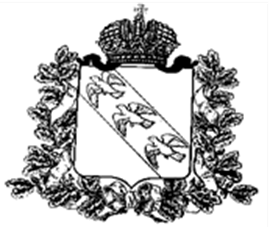 АДМИНИСТРАЦИЯ ВАБЛИНСКОГО СЕЛЬСОВЕТАКОНЫШЕВСКОГО РАЙОНА КУРСКОЙ ОБЛАСТИПОСТАНОВЛЕНИЕ                                    от 24.10.2022 года      № 19-паОб утверждении отчета об исполнении бюджета Ваблинского сельсовета Конышевского районаКурской области за 9-месяцев2022 года           В соответствии с пунктом 5 статьи 264.2 Бюджетного кодекса Российской федерации, статьей 47 части 2 Федерального закона № 131-ФЗ от 06.10.2003 года «Об общих принципах организации местного самоуправления в российской Федерации», Администрация Ваблинского сельсовета ПОСТАНОВЛЯЕТ:Утвердить прилагаемый отчет об исполнении бюджета Ваблинского сельсовета Конышевского  района Курской области за 9- месяцев 2022 года по доходам в сумме 8 243 725 рублей, по расходам в сумме 6 999 202,36 рублей с профицитом бюджета Ваблинского сельсовета в сумме 1 244 522,64 рублей.     2. Начальнику отдела – главному бухгалтеру администрации Ваблинского сельсовета  в срок до 30 октября 2022 года направить отчет об исполнении бюджета Ваблинского сельсовета за 9-месяцев 2022 года в Контрольно-счетный орган  Конышевского района – Ревизионную комиссию Конышевского района.     3. Контроль за исполнением настоящего постановления оставляю за собой.     4. Постановление вступает в силу со дня его подписания и подлежит опубликованию на официальном сайте Администрации Ваблинского сельсовета http://Ваблинский46.рф/.Глава Ваблинского сельсовета                                                   В.А. МаковневОТЧЕТ ОБ ИСПОЛНЕНИИ БЮДЖЕТАОТЧЕТ ОБ ИСПОЛНЕНИИ БЮДЖЕТАОТЧЕТ ОБ ИСПОЛНЕНИИ БЮДЖЕТАОТЧЕТ ОБ ИСПОЛНЕНИИ БЮДЖЕТАОТЧЕТ ОБ ИСПОЛНЕНИИ БЮДЖЕТАОТЧЕТ ОБ ИСПОЛНЕНИИ БЮДЖЕТАОТЧЕТ ОБ ИСПОЛНЕНИИ БЮДЖЕТАОТЧЕТ ОБ ИСПОЛНЕНИИ БЮДЖЕТАОТЧЕТ ОБ ИСПОЛНЕНИИ БЮДЖЕТАОТЧЕТ ОБ ИСПОЛНЕНИИ БЮДЖЕТАОТЧЕТ ОБ ИСПОЛНЕНИИ БЮДЖЕТАКодыКодыФорма по ОКУДФорма по ОКУД05031170503117                                                 на 01 октября  2022 г.                                                 на 01 октября  2022 г.                                                 на 01 октября  2022 г.                                                 на 01 октября  2022 г.                                                 на 01 октября  2022 г.                                                 на 01 октября  2022 г.                                                 на 01 октября  2022 г.ДатаДата01.10.202201.10.2022Наименованиепо ОКПОпо ОКПО41793554179355финансового органаВаблинский сельсоветВаблинский сельсоветВаблинский сельсоветВаблинский сельсоветВаблинский сельсоветВаблинский сельсоветГлава по БКГлава по БКНаименование публично-правового образованияНаименование публично-правового образованияВаблинский сельсоветВаблинский сельсоветВаблинский сельсоветВаблинский сельсоветВаблинский сельсоветпо ОКТМОпо ОКТМО3861640838616408Периодичность: МесячнаяЕдиница измерения: руб.3833831. Доходы1. Доходы1. Доходы1. Доходы1. Доходы1. Доходы1. Доходы1. Доходы1. Доходы1. Доходы1. ДоходыНаименование показателяКод строкиКод строкиКод дохода по бюджетной классификацииУтвержденные бюджетные назначенияУтвержденные бюджетные назначенияИсполненоИсполненоНеисполненные назначенияНеисполненные назначения1223445566Доходы бюджета - всего, в том числе:010010Х  9 164 200,89  9 164 200,89  8 243 725,00  8 243 725,00920 475,89920 475,89НАЛОГОВЫЕ И НЕНАЛОГОВЫЕ ДОХОДЫ010010000 1 00 00000 00 0000 000 7 578 023,89 7 578 023,89  6 854 232,00  6 854 232,00 723 791,89 723 791,89НАЛОГИ НА ПРИБЫЛЬ, ДОХОДЫ010010000 1 01 00000 00 0000 000380 009,00380 009,00337 301,18337 301,1842 707,8242 707,82Налог на доходы физических лиц010010000 1 01 02000 01 0000 110380 009,00380 009,00337 301,18337 301,1842 707 8242 707 82Налог на доходы физических лиц с доходов, источником которых является налоговый агент, за исключением доходов, в отношении которых исчисление и уплата налога осуществляются в соответствии со статьями 227, 227.1 и 228 Налогового кодекса Российской Федерации010010000 1 01 02010 01 0000 110380 002,62380 002,62337 294,80337 294,8042 707,8242 707,82Налог на доходы физических лиц с доходов, полученных физическими лицами в соответствии со статьей 228 Налогового кодекса Российской Федерации0100101 01 02030 01 0000 1106,386,386,386,380,000,00НАЛОГИ НА СОВОКУПНЫЙ ДОХОД010010000 1 05 00000 00 0000 000121 371,49121 371,49126 658,67126 658,67-5 287,18-5 287,18Единый сельскохозяйственный налог010010000 1 05 03000 01 0000 110121 371,49121 371,49126 658,67126 658,67-5 287,18-5 287,18Единый сельскохозяйственный налог010010000 1 05 03010 01 0000 110121 371,49121 371,49126 658,67126 658,67-5 287,18-5 287,18НАЛОГИ НА ИМУЩЕСТВО010010000 1 06 00000 00 0000 000   3 803 741,00   3 803 741,00   3 897 205,40   3 897 205,40  -93 464,40  -93 464,40Налог на имущество физических лиц010010000 1 06 01000 00 0000 11045 179,0045 179,0023 369,5223 369,5221 809,4821 809,48Налог на имущество физических лиц, взимаемый по ставкам, применяемым к объектам налогообложения, расположенным в границах сельских поселений010010000 1 06 01030 10 0000 11045 179,0045 179,0023 369,5223 369,5221 890,4821 890,48Земельный налог010010000 1 06 06000 00 0000 110   3 758 562,00   3 758 562,00 3 873 853,88 3 873 853,88   -115 273,88   -115 273,88Земельный налог с организаций 010010000 1 06 06030 00 0000 110    3 579 223,00    3 579 223,003 831 710,703 831 710,70-252 487,70-252 487,70Земельный налог с организаций, обладающих земельным участком, расположенным в границах сельских  поселений010010000 1 06 06033 10 0000 1103 579 223,003 579 223,003 831 710,703 831 710,70-252 487,70-252 487,70Земельный налог с физических лиц010010000 1 06 06040 00 0000 110179 339,00179 339,0042 125,1842 125,18137 213,82137 213,82Земельный налог с физических лиц, обладающих земельным участком, расположенным в границах сельских поселений010010000 1 06 06043 10 0000 110179 339,00179 339,0042 125,1842 125,18137 213,82137 213,82ДОХОДЫ ОТ ИСПОЛЬЗОВАНИЯ ИМУЩЕСТВА, НАХОДЯЩЕГОСЯ В ГОСУДАРСТВЕННОЙ И МУНИЦИПАЛЬНОЙ СОБСТВЕННОСТИ010010000 1 11 00000 00 0000 0003 211 014,003 211 014,002 431 178,352 431 178,35779 835,65779 835,65Доходы, получаемые в виде арендной либо иной платы за передачу в возмездное пользование государственного и муниципального имущества (за исключением имущества бюджетных и автономных учреждений, а также имущества государственных и муниципальных унитарных предприятий, в том числе казенных)010010000 1 11 05000 00 0000 1203 211 014,003 211 014,002 431 178,352 431 178,35779 835,65779 835,65Доходы, получаемые в виде арендной платы за земли после разграничения государственной собственности на землю, а также средства от продажи права на заключение договоров аренды указанных земельных участков (за исключением земельных участков бюджетных и автономных учреждений)010010000 1 11 05020 00 0000 1203 211 014,003 211 014,002 431 178,352 431 178,35779 835,65779 835,65Доходы, получаемые в виде арендной платы, а также средства от продажи права на заключение договоров аренды за земли, находящиеся в собственности сельских  поселений (за исключением земельных участков муниципальных бюджетных и автономных учреждений)010010000 1 11 05025 10 0000 1203 211 014,003 211 014,002 431 178,352 431 178,35779 835,65779 835,65Доходы от продажи материальных и нематериальных активов0100101 14 00000 00 0000 00041 924,4041 924,4041 924,4041 924,400,000,00Доходы от реализации имущества, находящегося в государственной и муниципальной собственности0100101 14 02000 00 0000 00018 048,1018 048,1018 048,1018 048,100,000,00Доходы от реализации недвижимого имущества бюджетных, автономных учреждений, находящегося в собственности сельских поселений, в части реализации основных средств0100101 14 02050 10 0000 41018 048,1018 048,1018 048,1018 048,100,000,00Доходы от реализации имущества, находящихся в  собственности сельских поселений0100101 14 02053 10 0000 41018 048,1018 048,1018 048,1018 048,100,000,00Доходы от продажи земельных участков, находящихся в государственной и муниципальной собственности0100101 14 06000 00 0000 43023 876,30 23 876,30 23 876,3023 876,300,000,00Доходы от продажи земельных участков, государственная собственность на которые разграничена0100101 14 06020 00 000043023 876,3023 876,3023 876,3023 876,300,000,00Доходы от продажи земельных участков, находящихся в собственности сельских поселений0100101 14 06025 10 000043023 876,3023 876,3023 876,3023 876,300,000,00ПРОЧИЕ НЕНАЛОГОВЫЕ ДОХОДЫ010010001 1 17 00000 00 0000 00019 964,0019 964,0019 964,0019 964,000,000,00Инициативные платежи010010001 1 17 15000 00 0000 15019 964,0019 964,0019 964,0019 964,000,000,00Инициативные платежи, зачисляемые в бюджеты сельских поселений010010001 1 17 15030 10 0000 15019 964,0019 964,0019 964,0019 964,000,000,00БЕЗВОЗМЕЗДНЫЕ ПОСТУПЛЕНИЯ010010000 2 00 00000 00 0000 0001 586 177,001 586 177,001 389 493,001 389 493,00196 684,00196 684,00БЕЗВОЗМЕЗДНЫЕ ПОСТУПЛЕНИЯ ОТ ДРУГИХ БЮДЖЕТОВ БЮДЖЕТНОЙ СИСТЕМЫ РОССИЙСКОЙ ФЕДЕРАЦИИ010010000 2 02 00000 00 0000 0001 586 177,001 586 177,001 389 493,001 389 493,00196 684,00196 684,00Дотации бюджетам бюджетной системы Российской Федерации010010000 2 02 10000 00 0000 150726 342,00726 342,00670 221,00670 221,0056 121,0056 121,00Дотации на выравнивание бюджетной обеспеченности010010000 2 02 16001 00 0000 150336 731,00336 731,00280 610,00280 610,0056 121,0056 121,00Дотации бюджетам сельских поселений на выравнивание бюджетной обеспеченности из бюджета субъекта Российской Федерации010010000 2 02 16001 10 0000 150336 731,00336 731,0028 610,0028 610,0056 121,0056 121,00Прочие дотации010010000 2 02 19999 00 0000 150389 611,00389 611,00389 611,00389 611,000,000,00Прочие дотации бюджетам сельских поселений010010000 2 02 19999 10 0000 150389 611,00389 611,00389 644,00389 644,000,000,00Субсидии бюджетам бюджетной системы Российской Федерации (межбюджетные субсидии)010010000 2 02 20000 00 0000 150509 346,00509 346,00441 899,00441 899,0067 447,0067 447,00Прочие субсидии010010000 2 02 29999 00 0000 150509 346,00509 346,00441 899,00441 899,0067 447,0067 447,00Прочие субсидии бюджетам сельских поселений010010000 2 02 29999 10 0000 150509 346,00509 346,00441 899,00441 899,0067 447,0067 447,00Субвенции бюджетам бюджетной системы Российской Федерации010010000 2 02 30000 00 0000 15097 989,0097 989,0074 873,0074 873,0023 116,0023 116,00Субвенции бюджетам на осуществление первичного воинского учета органами местного самоуправления поселений, муниципальных и городских округов010010000 2 02 35118 00 0000 15097 989,0097 989,0074 873,0074 873,0023 116,0023 116,00Субвенции бюджетам сельских поселений на осуществление первичного воинского учета органами местного самоуправления поселений, муниципальных и городских округов010010000 2 02 35118 10 0000 15097 989,0097 989,0074 873,0074 873,0023 116,0023 116,00Иные межбюджетные трансферты010010000 2 02 40000 00 0000 150252 500,00252 500,00202 500,00202 500,0050 000,0050 000,00Межбюджетные трансферты, передаваемые бюджетам муниципальных образований на осуществление части полномочий по решению вопросов местного значения в соответствии с заключенными соглашениями010010000 2 02 40014 00 0000 150252 500,00252 500,00202 500,00202 500,0050 000,0050 000,00Межбюджетные трансферты, передаваемые бюджетам сельских поселений из бюджетов муниципальных районов на осуществление части полномочий по решению вопросов местного значения в соответствии с заключенными соглашениями010010000 2 02 40014 10 0000 150252 500,00252 500,00202 500,00202 500,0050 000,0050 000,00Форма 0503117 с.2Форма 0503117 с.2Форма 0503117 с.2Форма 0503117 с.2Форма 0503117 с.2Форма 0503117 с.2Форма 0503117 с.2Форма 0503117 с.2Форма 0503117 с.2Форма 0503117 с.2Форма 0503117 с.2Форма 0503117 с.2Форма 0503117 с.2Форма 0503117 с.22. Расходы бюджета2. Расходы бюджета2. Расходы бюджета2. Расходы бюджета2. Расходы бюджета2. Расходы бюджета2. Расходы бюджета2. Расходы бюджета2. Расходы бюджета2. Расходы бюджета2. Расходы бюджета2. Расходы бюджета2. Расходы бюджета2. Расходы бюджета2. Расходы бюджета2. Расходы бюджета2. Расходы бюджета2. Расходы бюджета2. Расходы бюджета2. Расходы бюджета2. Расходы бюджета2. Расходы бюджета2. Расходы бюджета2. Расходы бюджета2. Расходы бюджета2. Расходы бюджета2. Расходы бюджета2. Расходы бюджета2. Расходы бюджета2. Расходы бюджета2. Расходы бюджета2. Расходы бюджета2. Расходы бюджета2. Расходы бюджета2. Расходы бюджетаНаименование показателяНаименование показателяКод строкиКод строкиКод строкиКод расхода по бюджетной классификацииКод расхода по бюджетной классификацииКод расхода по бюджетной классификацииКод расхода по бюджетной классификацииКод расхода по бюджетной классификацииКод расхода по бюджетной классификацииКод расхода по бюджетной классификацииКод расхода по бюджетной классификацииУтвержденные бюджетные назначенияУтвержденные бюджетные назначенияУтвержденные бюджетные назначенияУтвержденные бюджетные назначенияУтвержденные бюджетные назначенияУтвержденные бюджетные назначенияУтвержденные бюджетные назначенияИсполненоИсполненоИсполненоИсполненоИсполненоНеисполненные назначенияНеисполненные назначенияНеисполненные назначенияНеисполненные назначенияНеисполненные назначенияНеисполненные назначенияНеисполненные назначенияНеисполненные назначения112223333333344444445555566666666Расходы бюджета -  всего, в том числе:Расходы бюджета -  всего, в том числе:200200200ХХХХХХХХ12 137 253,8812 137 253,8812 137 253,8812 137 253,8812 137 253,8812 137 253,8812 137 253,886 999 202,366 999 202,366 999 202,366 999 202,366 999 202,365 138 051,525 138 051,525 138 051,525 138 051,525 138 051,525 138 051,525 138 051,525 138 051,52Итого по всем ГРБСИтого по всем ГРБС200200200000 0000 0000000000 000 000000 0000 0000000000 000 000000 0000 0000000000 000 000000 0000 0000000000 000 000000 0000 0000000000 000 000000 0000 0000000000 000 000000 0000 0000000000 000 000000 0000 0000000000 000 00012 137 253,8812 137 253,8812 137 253,8812 137 253,8812 137 253,8812 137 253,8812 137 253,886 999 202,366 999 202,366 999 202,366 999 202,366 999 202,365 138 051,525 138 051,525 138 051,525 138 051,525 138 051,525 138 051,525 138 051,525 138 051,52Общегосударственные вопросыОбщегосударственные вопросы200200200000 0100 0000000000 000 000000 0100 0000000000 000 000000 0100 0000000000 000 000000 0100 0000000000 000 000000 0100 0000000000 000 000000 0100 0000000000 000 000000 0100 0000000000 000 000000 0100 0000000000 000 0004 072 368,294 072 368,294 072 368,294 072 368,294 072 368,294 072 368,294 072 368,291 922 172,091 922 172,091 922 172,091 922 172,091 922 172,092 150 196,202 150 196,202 150 196,202 150 196,202 150 196,202 150 196,202 150 196,202 150 196,20Функционирование высшего должностного лица субъекта Российской Федерации и муниципального образованияФункционирование высшего должностного лица субъекта Российской Федерации и муниципального образования200200200000 0102 0000000000 000 000000 0102 0000000000 000 000000 0102 0000000000 000 000000 0102 0000000000 000 000000 0102 0000000000 000 000000 0102 0000000000 000 000000 0102 0000000000 000 000000 0102 0000000000 000 000633 110,46633 110,46633 110,46633 110,46633 110,46633 110,46633 110,46408 542,02408 542,02408 542,02408 542,02408 542,02224 568,44224 568,44224 568,44224 568,44224 568,44224 568,44224 568,44224 568,44Обеспечение функционирования высшего должностного лица Курской областиОбеспечение функционирования высшего должностного лица Курской области200200200000 0102 7100000000 000 000000 0102 7100000000 000 000000 0102 7100000000 000 000000 0102 7100000000 000 000000 0102 7100000000 000 000000 0102 7100000000 000 000000 0102 7100000000 000 000000 0102 7100000000 000 000633 110,46633 110,46633 110,46633 110,46633 110,46633 110,46633 110,46408 542,02408 542,02408 542,02408 542,02408 542,02224 568,44224 568,44224 568,44224 568,44224 568,44224 568,44224 568,44224 568,44Высшее должностное лицо Курской областиВысшее должностное лицо Курской области200200200000 0102 7110000000 000 000000 0102 7110000000 000 000000 0102 7110000000 000 000000 0102 7110000000 000 000000 0102 7110000000 000 000000 0102 7110000000 000 000000 0102 7110000000 000 000000 0102 7110000000 000 000633 110,46633 110,46633 110,46633 110,46633 110,46633 110,46633 110,46408 542,02408 542,02408 542,02408 542,02408 542,02224 568,44224 568,44224 568,44224 568,44224 568,44224 568,44224 568,44224 568,44Обеспечение деятельности и выполнение функций органов местного самоуправленияОбеспечение деятельности и выполнение функций органов местного самоуправления200200200000 0102 71100С1402 000 000000 0102 71100С1402 000 000000 0102 71100С1402 000 000000 0102 71100С1402 000 000000 0102 71100С1402 000 000000 0102 71100С1402 000 000000 0102 71100С1402 000 000000 0102 71100С1402 000 000633 110,46633 110,46633 110,46633 110,46633 110,46633 110,46633 110,46408 542,02408 542,02408 542,02408 542,02408 542,02224 568,44224 568,44224 568,44224 568,44224 568,44224 568,44224 568,44224 568,44Расходы на выплаты персоналу в целях обеспечения выполнения функций государственными (муниципальными) органами, казенными учреждениями, органами управления государственными внебюджетными фондами Расходы на выплаты персоналу в целях обеспечения выполнения функций государственными (муниципальными) органами, казенными учреждениями, органами управления государственными внебюджетными фондами 200200200000 0102 71100С1402 100 000000 0102 71100С1402 100 000000 0102 71100С1402 100 000000 0102 71100С1402 100 000000 0102 71100С1402 100 000000 0102 71100С1402 100 000000 0102 71100С1402 100 000000 0102 71100С1402 100 000633 110,46633 110,46633 110,46633 110,46633 110,46633 110,46633 110,46408 542,02408 542,02408 542,02408 542,02408 542,02224 568,44224 568,44224 568,44224 568,44224 568,44224 568,44224 568,44224 568,44Расходы на выплаты персоналу государственных (муниципальных) органовРасходы на выплаты персоналу государственных (муниципальных) органов200200200000 0102 71100С1402 120 000000 0102 71100С1402 120 000000 0102 71100С1402 120 000000 0102 71100С1402 120 000000 0102 71100С1402 120 000000 0102 71100С1402 120 000000 0102 71100С1402 120 000000 0102 71100С1402 120 000633 110,46633 110,46633 110,46633 110,46633 110,46633 110,46633 110,46408 542,02408 542,02408 542,02408 542,02408 542,02224 568,44224 568,44224 568,44224 568,44224 568,44224 568,44224 568,44224 568,44Фонд оплаты труда государственных (муниципальных) органовФонд оплаты труда государственных (муниципальных) органов200200200000 0102 71100С1402 121 000000 0102 71100С1402 121 000000 0102 71100С1402 121 000000 0102 71100С1402 121 000000 0102 71100С1402 121 000000 0102 71100С1402 121 000000 0102 71100С1402 121 000000 0102 71100С1402 121 000486 259,96486 259,96486 259,96486 259,96486 259,96486 259,96486 259,96316 934,02316 934,02316 934,02316 934,02316 934,02169 325,94169 325,94169 325,94169 325,94169 325,94169 325,94169 325,94169 325,94РасходыРасходы200200200000 0102 71100С1402 121 200000 0102 71100С1402 121 200000 0102 71100С1402 121 200000 0102 71100С1402 121 200000 0102 71100С1402 121 200000 0102 71100С1402 121 200000 0102 71100С1402 121 200000 0102 71100С1402 121 200486 259,96486 259,96486 259,96486 259,96486 259,96486 259,96486 259,96316 934,02316 934,02316 934,02316 934,02316 934,02169 325,94169 325,94169 325,94169 325,94169 325,94169 325,94169 325,94169 325,94Оплата труда и начисления на выплаты по оплате труда Оплата труда и начисления на выплаты по оплате труда 200200200000 0102 71100С1402 121 210000 0102 71100С1402 121 210000 0102 71100С1402 121 210000 0102 71100С1402 121 210000 0102 71100С1402 121 210000 0102 71100С1402 121 210000 0102 71100С1402 121 210000 0102 71100С1402 121 210486 259,96486 259,96486 259,96486 259,96486 259,96486 259,96486 259,96316 934,02316 934,02316 934,02316 934,02316 934,02169 325,94169 325,94169 325,94169 325,94169 325,94169 325,94169 325,94169 325,94Заработная платаЗаработная плата200200200000 0102 71100С1402 121 211000 0102 71100С1402 121 211000 0102 71100С1402 121 211000 0102 71100С1402 121 211000 0102 71100С1402 121 211000 0102 71100С1402 121 211000 0102 71100С1402 121 211000 0102 71100С1402 121 211486 259,96486 259,96486 259,96486 259,96486 259,96486 259,96486 259,96316 934,02316 934,02316 934,02316 934,02316 934,02169 325,94169 325,94169 325,94169 325,94169 325,94169 325,94169 325,94169 325,94Социальное обеспечениеСоциальное обеспечение200200200000 0102 71100С1402 121 260000 0102 71100С1402 121 260000 0102 71100С1402 121 260000 0102 71100С1402 121 260000 0102 71100С1402 121 260000 0102 71100С1402 121 260000 0102 71100С1402 121 260000 0102 71100С1402 121 2603 607,023 607,023 607,023 607,023 607,023 607,023 607,023 607,023 607,023 607,023 607,023 607,020,000,000,000,000,000,000,000,00Социальное обеспечение и компенсации персоналу в денежной формеСоциальное обеспечение и компенсации персоналу в денежной форме200200200000 0102 71100С1402 121 266000 0102 71100С1402 121 266000 0102 71100С1402 121 266000 0102 71100С1402 121 266000 0102 71100С1402 121 266000 0102 71100С1402 121 266000 0102 71100С1402 121 266000 0102 71100С1402 121 2663 607,023 607,023 607,023 607,023 607,023 607,023 607,023 607,023 607,023 607,023 607,023 607,020,000,000,000,000,000,000,000,00Взносы по обязательному социальному страхованию на выплаты денежного содержания и иные выплаты работникам государственных (муниципальных) органовВзносы по обязательному социальному страхованию на выплаты денежного содержания и иные выплаты работникам государственных (муниципальных) органов200200200000 0102 71100С1402 129 000000 0102 71100С1402 129 000000 0102 71100С1402 129 000000 0102 71100С1402 129 000000 0102 71100С1402 129 000000 0102 71100С1402 129 000000 0102 71100С1402 129 000000 0102 71100С1402 129 000146 850,50146 850,50146 850,50146 850,50146 850,50146 850,50146 850,5091 608,0091 608,0091 608,0091 608,0091 608,0055 242,5055 242,5055 242,5055 242,5055 242,5055 242,5055 242,5055 242,50РасходыРасходы200200200000 0102 71100С1402 129 200000 0102 71100С1402 129 200000 0102 71100С1402 129 200000 0102 71100С1402 129 200000 0102 71100С1402 129 200000 0102 71100С1402 129 200000 0102 71100С1402 129 200000 0102 71100С1402 129 200146 850,50146 850,50146 850,50146 850,50146 850,50146 850,50146 850,5091 608,0091 608,0091 608,0091 608,0091 608,0055 242,5055 242,5055 242,5055 242,5055 242,5055 242,5055 242,5055 242,50Оплата труда и начисления на выплаты по оплате труда Оплата труда и начисления на выплаты по оплате труда 200200200000 0102 71100С1402 129 210000 0102 71100С1402 129 210000 0102 71100С1402 129 210000 0102 71100С1402 129 210000 0102 71100С1402 129 210000 0102 71100С1402 129 210000 0102 71100С1402 129 210000 0102 71100С1402 129 210146 850,50146 850,50146 850,50146 850,50146 850,50146 850,50146 850,5091 608,0091 608,0091 608,0091 608,0091 608,0055 242,5055 242,5055 242,5055 242,5055 242,5055 242,5055 242,5055 242,50Начисления на выплаты по оплате трудаНачисления на выплаты по оплате труда200200200000 0102 71100С1402 129 213000 0102 71100С1402 129 213000 0102 71100С1402 129 213000 0102 71100С1402 129 213000 0102 71100С1402 129 213000 0102 71100С1402 129 213000 0102 71100С1402 129 213000 0102 71100С1402 129 213146 850,50146 850,50146 850,50146 850,50146 850,50146 850,50146 850,5091 608,0091 608,0091 608,0091 608,0091 608,0055 242,5055 242,5055 242,5055 242,5055 242,5055 242,5055 242,5055 242,50Функционирование Правительства Российской Федерации, высших исполнительных органов государственной власти субъектов Российской Федерации, местных администрацийФункционирование Правительства Российской Федерации, высших исполнительных органов государственной власти субъектов Российской Федерации, местных администраций200200200000 0104 0000000000 000 000000 0104 0000000000 000 000000 0104 0000000000 000 000000 0104 0000000000 000 000000 0104 0000000000 000 000000 0104 0000000000 000 000000 0104 0000000000 000 000000 0104 0000000000 000 0001 072 465,541 072 465,541 072 465,541 072 465,541 072 465,541 072 465,541 072 465,54744 696,25744 696,25744 696,25744 696,25744 696,25327 769,29327 769,29327 769,29327 769,29327 769,29327 769,29327 769,29327 769,29Муниципальная программа «Развитие муниципальной службы в Ваблинском сельсовете Конышевского района Курской области»Муниципальная программа «Развитие муниципальной службы в Ваблинском сельсовете Конышевского района Курской области»200200200000 0104 0900000000 000 000000 0104 0900000000 000 000000 0104 0900000000 000 000000 0104 0900000000 000 000000 0104 0900000000 000 000000 0104 0900000000 000 000000 0104 0900000000 000 000000 0104 0900000000 000 0003 960,003 960,003 960,003 960,003 960,003 960,003 960,003 432,003 432,003 432,003 432,003 432,00528,00528,00528,00528,00528,00528,00528,00528,00Подпрограмма «Реализация мероприятий, направленных на развитие муниципальной службы»Подпрограмма «Реализация мероприятий, направленных на развитие муниципальной службы»200200200000 0104 0910000000 000 000000 0104 0910000000 000 000000 0104 0910000000 000 000000 0104 0910000000 000 000000 0104 0910000000 000 000000 0104 0910000000 000 000000 0104 0910000000 000 000000 0104 0910000000 000 0003 960,003 960,003 960,003 960,003 960,003 960,003 960,003 432,003 432,003 432,003 432,003 432,00528,00528,00528,00528,00528,00528,00528,00528,00Основное мероприятие «Мероприятия, направленные на развитие муниципальной службы» в Ваблинском сельсовете Конышевского района Курской областиОсновное мероприятие «Мероприятия, направленные на развитие муниципальной службы» в Ваблинском сельсовете Конышевского района Курской области200200200000 0104 0910100000 000 000000 0104 0910100000 000 000000 0104 0910100000 000 000000 0104 0910100000 000 000000 0104 0910100000 000 000000 0104 0910100000 000 000000 0104 0910100000 000 000000 0104 0910100000 000 0003 960,003 960,003 960,003 960,003 960,003 960,003 960,003 432,003 432,003 432,003 432,003 432,00528,00528,00528,00528,00528,00528,00528,00528,00Мероприятия, направленные на развитие муниципальной службыМероприятия, направленные на развитие муниципальной службы200200200000 0104 09101С1437 200 000000 0104 09101С1437 200 000000 0104 09101С1437 200 000000 0104 09101С1437 200 000000 0104 09101С1437 200 000000 0104 09101С1437 200 000000 0104 09101С1437 200 000000 0104 09101С1437 200 0003 960,003 960,003 960,003 960,003 960,003 960,003 960,003 432,003 432,003 432,003 432,003 432,00528,00528,00528,00528,00528,00528,00528,00528,00Закупка товаров, работ и услуг для обеспечения государственных (муниципальных) нуждЗакупка товаров, работ и услуг для обеспечения государственных (муниципальных) нужд200200200000 0104 09101С1437 240 000000 0104 09101С1437 240 000000 0104 09101С1437 240 000000 0104 09101С1437 240 000000 0104 09101С1437 240 000000 0104 09101С1437 240 000000 0104 09101С1437 240 000000 0104 09101С1437 240 0003 960,003 960,003 960,003 960,003 960,003 960,003 960,003 432,003 432,003 432,003 432,003 432,00528,00528,00528,00528,00528,00528,00528,00528,00Прочая закупка товаров, работ и услугПрочая закупка товаров, работ и услуг200200200000 0104 09101С1437 244 000000 0104 09101С1437 244 000000 0104 09101С1437 244 000000 0104 09101С1437 244 000000 0104 09101С1437 244 000000 0104 09101С1437 244 000000 0104 09101С1437 244 000000 0104 09101С1437 244 0003 960,003 960,003 960,003 960,003 960,003 960,003 960,003 432,003 432,003 432,003 432,003 432,00528,00528,00528,00528,00528,00528,00528,00528,00РасходыРасходы200200200000 0104 09101С1437 244 200000 0104 09101С1437 244 200000 0104 09101С1437 244 200000 0104 09101С1437 244 200000 0104 09101С1437 244 200000 0104 09101С1437 244 200000 0104 09101С1437 244 200000 0104 09101С1437 244 2003 960,003 960,003 960,003 960,003 960,003 960,003 960,003 432,003 432,003 432,003 432,003 432,00528,00528,00528,00528,00528,00528,00528,00528,00Оплата работ, услугОплата работ, услуг200200200000 0104 09101С1437 244 220000 0104 09101С1437 244 220000 0104 09101С1437 244 220000 0104 09101С1437 244 220000 0104 09101С1437 244 220000 0104 09101С1437 244 220000 0104 09101С1437 244 220000 0104 09101С1437 244 2203 960,003 960,003 960,003 960,003 960,003 960,003 960,003 432,003 432,003 432,003 432,003 432,00528,00528,00528,00528,00528,00528,00528,00528,00Прочие работы, услугиПрочие работы, услуги200200200000 0104 09101С1437 244 226000 0104 09101С1437 244 226000 0104 09101С1437 244 226000 0104 09101С1437 244 226000 0104 09101С1437 244 226000 0104 09101С1437 244 226000 0104 09101С1437 244 226000 0104 09101С1437 244 2263 960,003 960,003 960,003 960,003 960,003 960,003 960,003 432,003 432,003 432,003 432,003 432,00528,00528,00528,00528,00528,00528,00528,00528,00Обеспечение деятельности Депутатов Государственной Думы и их  помощниковОбеспечение деятельности Депутатов Государственной Думы и их  помощников200200200000 0104 7300000000 000 000000 0104 7300000000 000 000000 0104 7300000000 000 000000 0104 7300000000 000 000000 0104 7300000000 000 000000 0104 7300000000 000 000000 0104 7300000000 000 000000 0104 7300000000 000 0001 068 505,541 068 505,541 068 505,541 068 505,541 068 505,541 068 505,541 068 505,54741 264,25741 264,25741 264,25741 264,25741 264,25327 241,29327 241,29327 241,29327 241,29327 241,29327 241,29327 241,29327 241,29Депутаты Государственной Думы и их помощникиДепутаты Государственной Думы и их помощники200200200000 0104 7310000000 000 000000 0104 7310000000 000 000000 0104 7310000000 000 000000 0104 7310000000 000 000000 0104 7310000000 000 000000 0104 7310000000 000 000000 0104 7310000000 000 000000 0104 7310000000 000 0001 068 505,541 068 505,541 068 505,541 068 505,541 068 505,541 068 505,541 068 505,54741 264,25741 264,25741 264,25741 264,25741 264,25327 241,29327 241,29327 241,29327 241,29327 241,29327 241,29327 241,29327 241,29Обеспечение деятельности и выполнение функций органов местного самоуправленияОбеспечение деятельности и выполнение функций органов местного самоуправления200200200000 0104 73100С1402 000 000000 0104 73100С1402 000 000000 0104 73100С1402 000 000000 0104 73100С1402 000 000000 0104 73100С1402 000 000000 0104 73100С1402 000 000000 0104 73100С1402 000 000000 0104 73100С1402 000 0001 068 505,541 068 505,541 068 505,541 068 505,541 068 505,541 068 505,541 068 505,54741 264,25741 264,25741 264,25741 264,25741 264,25327 241,29327 241,29327 241,29327 241,29327 241,29327 241,29327 241,29327 241,29Расходы на выплаты персоналу в целях обеспечения выполнения функций государственными (муниципальными) органами, казенными учреждениями, органами управления государственными внебюджетными фондами Расходы на выплаты персоналу в целях обеспечения выполнения функций государственными (муниципальными) органами, казенными учреждениями, органами управления государственными внебюджетными фондами 200200200000 0104 73100С1402 100 000000 0104 73100С1402 100 000000 0104 73100С1402 100 000000 0104 73100С1402 100 000000 0104 73100С1402 100 000000 0104 73100С1402 100 000000 0104 73100С1402 100 000000 0104 73100С1402 100 0001 068 505,541 068 505,541 068 505,541 068 505,541 068 505,541 068 505,541 068 505,54741 264,25741 264,25741 264,25741 264,25741 264,25327 241,29327 241,29327 241,29327 241,29327 241,29327 241,29327 241,29327 241,29Расходы на выплаты персоналу государственных (муниципальных) органовРасходы на выплаты персоналу государственных (муниципальных) органов200200200000 0104 73100С1402 120 000000 0104 73100С1402 120 000000 0104 73100С1402 120 000000 0104 73100С1402 120 000000 0104 73100С1402 120 000000 0104 73100С1402 120 000000 0104 73100С1402 120 000000 0104 73100С1402 120 0001 068 505,541 068 505,541 068 505,541 068 505,541 068 505,541 068 505,541 068 505,54741 264,25741 264,25741 264,25741 264,25741 264,25327 241,29327 241,29327 241,29327 241,29327 241,29327 241,29327 241,29327 241,29Фонд оплаты труда государственных (муниципальных) органовФонд оплаты труда государственных (муниципальных) органов200200200000 0104 73100С1402 121 000000 0104 73100С1402 121 000000 0104 73100С1402 121 000000 0104 73100С1402 121 000000 0104 73100С1402 121 000000 0104 73100С1402 121 000000 0104 73100С1402 121 000000 0104 73100С1402 121 000820 664,80820 664,80820 664,80820 664,80820 664,80820 664,80820 664,80580 132,08580 132,08580 132,08580 132,08580 132,08240 532,72240 532,72240 532,72240 532,72240 532,72240 532,72240 532,72240 532,72РасходыРасходы200200200000 0104 73100С1402 121 200000 0104 73100С1402 121 200000 0104 73100С1402 121 200000 0104 73100С1402 121 200000 0104 73100С1402 121 200000 0104 73100С1402 121 200000 0104 73100С1402 121 200000 0104 73100С1402 121 200820 664,80820 664,80820 664,80820 664,80820 664,80820 664,80820 664,80580 132,08580 132,08580 132,08580 132,08580 132,08240 532,72240 532,72240 532,72240 532,72240 532,72240 532,72240 532,72240 532,72Оплата труда и начисления на выплаты по оплате труда Оплата труда и начисления на выплаты по оплате труда 200200200000 0104 73100С1402 121 210000 0104 73100С1402 121 210000 0104 73100С1402 121 210000 0104 73100С1402 121 210000 0104 73100С1402 121 210000 0104 73100С1402 121 210000 0104 73100С1402 121 210000 0104 73100С1402 121 210820 664,80820 664,80820 664,80820 664,80820 664,80820 664,80820 664,80580 132,08580 132,08580 132,08580 132,08580 132,08240 532,72240 532,72240 532,72240 532,72240 532,72240 532,72240 532,72240 532,72Заработная платаЗаработная плата200200200000 0104 73100С1402 121 211000 0104 73100С1402 121 211000 0104 73100С1402 121 211000 0104 73100С1402 121 211000 0104 73100С1402 121 211000 0104 73100С1402 121 211000 0104 73100С1402 121 211000 0104 73100С1402 121 211820 664,80820 664,80820 664,80820 664,80820 664,80820 664,80820 664,80580 132,08580 132,08580 132,08580 132,08580 132,08240 532,72240 532,72240 532,72240 532,72240 532,72240 532,72240 532,72240 532,72Взносы по обязательному социальному страхованию на выплаты денежного содержания и иные выплаты работникам государственных (муниципальных) органовВзносы по обязательному социальному страхованию на выплаты денежного содержания и иные выплаты работникам государственных (муниципальных) органов200200200000 0104 73100С1402 129 000000 0104 73100С1402 129 000000 0104 73100С1402 129 000000 0104 73100С1402 129 000000 0104 73100С1402 129 000000 0104 73100С1402 129 000000 0104 73100С1402 129 000000 0104 73100С1402 129 000247 840,74247 840,74247 840,74247 840,74247 840,74247 840,74247 840,74161 132,17161 132,17161 132,17161 132,17161 132,1786 708,5786 708,5786 708,5786 708,5786 708,5786 708,5786 708,5786 708,57РасходыРасходы200200200000 0104 73100С1402 129 200000 0104 73100С1402 129 200000 0104 73100С1402 129 200000 0104 73100С1402 129 200000 0104 73100С1402 129 200000 0104 73100С1402 129 200000 0104 73100С1402 129 200000 0104 73100С1402 129 200247 840,74247 840,74247 840,74247 840,74247 840,74247 840,74247 840,74161 132,17161 132,17161 132,17161 132,17161 132,1786 708,5786 708,5786 708,5786 708,5786 708,5786 708,5786 708,5786 708,57Оплата труда и начисления на выплаты по оплате труда Оплата труда и начисления на выплаты по оплате труда 200200200000 0104 73100С1402 129 210000 0104 73100С1402 129 210000 0104 73100С1402 129 210000 0104 73100С1402 129 210000 0104 73100С1402 129 210000 0104 73100С1402 129 210000 0104 73100С1402 129 210000 0104 73100С1402 129 210247 840,74247 840,74247 840,74247 840,74247 840,74247 840,74247 840,74161 132,17161 132,17161 132,17161 132,17161 132,1786 708,5786 708,5786 708,5786 708,5786 708,5786 708,5786 708,5786 708,57Начисления на выплаты по оплате трудаНачисления на выплаты по оплате труда200200200000 0104 73100С1402 129 213000 0104 73100С1402 129 213000 0104 73100С1402 129 213000 0104 73100С1402 129 213000 0104 73100С1402 129 213000 0104 73100С1402 129 213000 0104 73100С1402 129 213000 0104 73100С1402 129 213247 840,74247 840,74247 840,74247 840,74247 840,74247 840,74247 840,74161 132,17161 132,17161 132,17161 132,17161 132,1786 708,5786 708,5786 708,5786 708,5786 708,5786 708,5786 708,5786 708,57Другие общегосударственные вопросыДругие общегосударственные вопросы200200200000 0113 0000000000 000 000000 0113 0000000000 000 000000 0113 0000000000 000 000000 0113 0000000000 000 000000 0113 0000000000 000 000000 0113 0000000000 000 000000 0113 0000000000 000 000000 0113 0000000000 000 000   2 366 792,29   2 366 792,29   2 366 792,29   2 366 792,29   2 366 792,29   2 366 792,29   2 366 792,29   768 933,82   768 933,82   768 933,82   768 933,82   768 933,82   1 597 858,47   1 597 858,47   1 597 858,47   1 597 858,47   1 597 858,47   1 597 858,47   1 597 858,47   1 597 858,47Реализация муниципальных функций, связанных с общегосударственным управлениемРеализация муниципальных функций, связанных с общегосударственным управлением200200200000 0113 7600000000 000 000000 0113 7600000000 000 000000 0113 7600000000 000 000000 0113 7600000000 000 000000 0113 7600000000 000 000000 0113 7600000000 000 000000 0113 7600000000 000 000000 0113 7600000000 000 0002 292 890,292 292 890,292 292 890,292 292 890,292 292 890,292 292 890,292 292 890,29753 910,82753 910,82753 910,82753 910,82753 910,821 538 979,471 538 979,471 538 979,471 538 979,471 538 979,471 538 979,471 538 979,471 538 979,47Выполнение других обязательств муниципального образованияВыполнение других обязательств муниципального образования200200200000 0113 7610000000 000 000000 0113 7610000000 000 000000 0113 7610000000 000 000000 0113 7610000000 000 000000 0113 7610000000 000 000000 0113 7610000000 000 000000 0113 7610000000 000 000000 0113 7610000000 000 0002 292 890,292 292 890,292 292 890,292 292 890,292 292 890,292 292 890,292 292 890,29753 910,82753 910,82753 910,82753 910,82753 910,821 583 979,471 583 979,471 583 979,471 583 979,471 583 979,471 583 979,471 583 979,471 583 979,47Выполнение других (прочих) обязательств органа местного самоуправленияВыполнение других (прочих) обязательств органа местного самоуправления200200200000 0113 76100С1404 000 000000 0113 76100С1404 000 000000 0113 76100С1404 000 000000 0113 76100С1404 000 000000 0113 76100С1404 000 000000 0113 76100С1404 000 000000 0113 76100С1404 000 000000 0113 76100С1404 000 0002 292 890,292 292 890,292 292 890,292 292 890,292 292 890,292 292 890,292 292 890,29753 910,82753 910,82753 910,82753 910,82753 910,821 583 979,471 583 979,471 583 979,471 583 979,471 583 979,471 583 979,471 583 979,471 583 979,47Закупка товаров, работ и услуг для обеспечения государственных (муниципальных) нуждЗакупка товаров, работ и услуг для обеспечения государственных (муниципальных) нужд200200200000 0113 76100С1404 200 000000 0113 76100С1404 200 000000 0113 76100С1404 200 000000 0113 76100С1404 200 000000 0113 76100С1404 200 000000 0113 76100С1404 200 000000 0113 76100С1404 200 000000 0113 76100С1404 200 0001 026 676,891 026 676,891 026 676,891 026 676,891 026 676,891 026 676,891 026 676,89672 313,58672 313,58672 313,58672 313,58672 313,58354 363,31354 363,31354 363,31354 363,31354 363,31354 363,31354 363,31354 363,31Иные закупки товаров, работ и услуг для обеспечения государственных (муниципальных) нуждИные закупки товаров, работ и услуг для обеспечения государственных (муниципальных) нужд200200200000 0113 76100С1404 240 000000 0113 76100С1404 240 000000 0113 76100С1404 240 000000 0113 76100С1404 240 000000 0113 76100С1404 240 000000 0113 76100С1404 240 000000 0113 76100С1404 240 000000 0113 76100С1404 240 0001 026 676,891 026 676,891 026 676,891 026 676,891 026 676,891 026 676,891 026 676,89672 313,58672 313,58672 313,58672 313,58672 313,58354 363,31354 363,31354 363,31354 363,31354 363,31354 363,31354 363,31354 363,31Закупка товаров, работ, услуг в сфере информационно-коммуникационных технологийЗакупка товаров, работ, услуг в сфере информационно-коммуникационных технологий200200200000 0113 76100С1404 242 000000 0113 76100С1404 242 000000 0113 76100С1404 242 000000 0113 76100С1404 242 000000 0113 76100С1404 242 000000 0113 76100С1404 242 000000 0113 76100С1404 242 000000 0113 76100С1404 242 000240 890,00240 890,00240 890,00240 890,00240 890,00240 890,00240 890,00153 249,02153 249,02153 249,02153 249,02153 249,0287 640,9887 640,9887 640,9887 640,9887 640,9887 640,9887 640,9887 640,98РасходыРасходы200200200000 0113 76100С1404 242 200000 0113 76100С1404 242 200000 0113 76100С1404 242 200000 0113 76100С1404 242 200000 0113 76100С1404 242 200000 0113 76100С1404 242 200000 0113 76100С1404 242 200000 0113 76100С1404 242 200230 939,00230 939,00230 939,00230 939,00230 939,00230 939,00230 939,00143 298,02143 298,02143 298,02143 298,02143 298,0287 640,9887 640,9887 640,9887 640,9887 640,9887 640,9887 640,9887 640,98Оплата работ, услуг Оплата работ, услуг 200200200000 0113 76100С1404 242 220000 0113 76100С1404 242 220000 0113 76100С1404 242 220000 0113 76100С1404 242 220000 0113 76100С1404 242 220000 0113 76100С1404 242 220000 0113 76100С1404 242 220000 0113 76100С1404 242 220230 939,00230 939,00230 939,00230 939,00230 939,00230 939,00230 939,00143 298,02143 298,02143 298,02143 298,02143 298,0287 640,9887 640,9887 640,9887 640,9887 640,9887 640,9887 640,9887 640,98Услуги связиУслуги связи200200200000 0113 76100С1404 242 221000 0113 76100С1404 242 221000 0113 76100С1404 242 221000 0113 76100С1404 242 221000 0113 76100С1404 242 221000 0113 76100С1404 242 221000 0113 76100С1404 242 221000 0113 76100С1404 242 221   60 611,00   60 611,00   60 611,00   60 611,00   60 611,00   60 611,00   60 611,00   40 830,02   40 830,02   40 830,02   40 830,02   40 830,02   19 780,98   19 780,98   19 780,98   19 780,98   19 780,98   19 780,98   19 780,98   19 780,98Услуги по содержанию имуществаУслуги по содержанию имущества200200200000 0113 76100С1404 242 225000 0113 76100С1404 242 225000 0113 76100С1404 242 225000 0113 76100С1404 242 225000 0113 76100С1404 242 225000 0113 76100С1404 242 225000 0113 76100С1404 242 225000 0113 76100С1404 242 2253 424,003 424,003 424,003 424,003 424,003 424,003 424,003 424,003 424,003 424,003 424,003 424,000,000,000,000,000,000,000,000,00Прочие работы, услуги Прочие работы, услуги 200200200000 0113 76100С1404 242 226000 0113 76100С1404 242 226000 0113 76100С1404 242 226000 0113 76100С1404 242 226000 0113 76100С1404 242 226000 0113 76100С1404 242 226000 0113 76100С1404 242 226000 0113 76100С1404 242 226   166 904,00   166 904,00   166 904,00   166 904,00   166 904,00   166 904,00   166 904,00   99 094,00   99 094,00   99 094,00   99 094,00   99 094,00  67 860,00  67 860,00  67 860,00  67 860,00  67 860,00  67 860,00  67 860,00  67 860,00Поступление нефинансовых активовПоступление нефинансовых активов200200200000 0113 76100С1404 242 300000 0113 76100С1404 242 300000 0113 76100С1404 242 300000 0113 76100С1404 242 300000 0113 76100С1404 242 300000 0113 76100С1404 242 300000 0113 76100С1404 242 300000 0113 76100С1404 242 3009 951,009 951,009 951,009 951,009 951,009 951,009 951,009 951,009 951,009 951,009 951,009 951,000,000,000,000,000,000,000,000,00Увеличение стоимости материальных запасовУвеличение стоимости материальных запасов200200200000 0113 76100С1404 242 340000 0113 76100С1404 242 340000 0113 76100С1404 242 340000 0113 76100С1404 242 340000 0113 76100С1404 242 340000 0113 76100С1404 242 340000 0113 76100С1404 242 340000 0113 76100С1404 242 3409 951,009 951,009 951,009 951,009 951,009 951,009 951,009 951,009 951,009 951,009 951,009 951,000,000,000,000,000,000,000,000,00Увеличение стоимости прочих оборотных запасов (материалов)Увеличение стоимости прочих оборотных запасов (материалов)000 0113 76100С1404 242 346000 0113 76100С1404 242 346000 0113 76100С1404 242 346000 0113 76100С1404 242 346000 0113 76100С1404 242 346000 0113 76100С1404 242 346000 0113 76100С1404 242 346000 0113 76100С1404 242 3469 951,009 951,009 951,009 951,009 951,009 951,009 951,009 951,009 951,009 951,009 951,009 951,000,000,000,000,000,000,000,000,00Прочая закупка товаров, работ и услугПрочая закупка товаров, работ и услуг200200200000 0113 76100С1404 244 000000 0113 76100С1404 244 000000 0113 76100С1404 244 000000 0113 76100С1404 244 000000 0113 76100С1404 244 000000 0113 76100С1404 244 000000 0113 76100С1404 244 000000 0113 76100С1404 244 000  763 627,58  763 627,58  763 627,58  763 627,58  763 627,58  763 627,58  763 627,58   510 357,57   510 357,57   510 357,57   510 357,57   510 357,57   253 270,01   253 270,01   253 270,01   253 270,01   253 270,01   253 270,01   253 270,01   253 270,01РасходыРасходы200200200000 0113 76100С1404 244 200000 0113 76100С1404 244 200000 0113 76100С1404 244 200000 0113 76100С1404 244 200000 0113 76100С1404 244 200000 0113 76100С1404 244 200000 0113 76100С1404 244 200000 0113 76100С1404 244 200327 872,08327 872,08327 872,08327 872,08327 872,08327 872,08327 872,08235 971,34235 971,34235 971,34235 971,34235 971,3491 900,7491 900,7491 900,7491 900,7491 900,7491 900,7491 900,7491 900,74Оплата работ, услуг Оплата работ, услуг 200200200000 0113 76100С1404 244 220000 0113 76100С1404 244 220000 0113 76100С1404 244 220000 0113 76100С1404 244 220000 0113 76100С1404 244 220000 0113 76100С1404 244 220000 0113 76100С1404 244 220000 0113 76100С1404 244 220327 872,08327 872,08327 872,08327 872,08327 872,08327 872,08327 872,08235 971,34235 971,34235 971,34235 971,34235 971,3491 900,7491 900,7491 900,7491 900,7491 900,7491 900,7491 900,7491 900,74Расходы по содержанию имуществаРасходы по содержанию имущества200200200000 0113 76100С 1404 244 225000 0113 76100С 1404 244 225000 0113 76100С 1404 244 225000 0113 76100С 1404 244 225000 0113 76100С 1404 244 225000 0113 76100С 1404 244 225000 0113 76100С 1404 244 225000 0113 76100С 1404 244 22562 404,9762 404,9762 404,9762 404,9762 404,9762 404,9762 404,9762 404,9762 404,9762 404,9762 404,9762 404,970,000,000,000,000,000,000,000,00Прочие работы, услугиПрочие работы, услуги200200200000 0113 76100С 1404 244 226000 0113 76100С 1404 244 226000 0113 76100С 1404 244 226000 0113 76100С 1404 244 226000 0113 76100С 1404 244 226000 0113 76100С 1404 244 226000 0113 76100С 1404 244 226000 0113 76100С 1404 244 226265 467,11265 467,11265 467,11265 467,11265 467,11265 467,11265 467,11173 566,37173 566,37173 566,37173 566,37173 566,37        91 900,74        91 900,74        91 900,74        91 900,74        91 900,74        91 900,74        91 900,74        91 900,74Поступление нефинансовых активовПоступление нефинансовых активов200200200000 0113 76100С1404 244 300000 0113 76100С1404 244 300000 0113 76100С1404 244 300000 0113 76100С1404 244 300000 0113 76100С1404 244 300000 0113 76100С1404 244 300000 0113 76100С1404 244 300000 0113 76100С1404 244 300435 755,50435 755,50435 755,50435 755,50435 755,50435 755,50435 755,50274 386,23274 386,23274 386,23274 386,23274 386,23161 369,27161 369,27161 369,27161 369,27161 369,27161 369,27161 369,27161 369,27Увеличение стоимости основных средствУвеличение стоимости основных средств200200200000 0113 76100С1404 244 310000 0113 76100С1404 244 310000 0113 76100С1404 244 310000 0113 76100С1404 244 310000 0113 76100С1404 244 310000 0113 76100С1404 244 310000 0113 76100С1404 244 310000 0113 76100С1404 244 31014 740,0014 740,0014 740,0014 740,0014 740,0014 740,0014 740,0014 740,0014 740,0014 740,0014 740,0014 740,000,000,000,000,000,000,000,000,00Увеличение стоимости материальных запасовУвеличение стоимости материальных запасов200200200000 0113 76100С1404 244 340000 0113 76100С1404 244 340000 0113 76100С1404 244 340000 0113 76100С1404 244 340000 0113 76100С1404 244 340000 0113 76100С1404 244 340000 0113 76100С1404 244 340000 0113 76100С1404 244 340421 015,50421 015,50421 015,50421 015,50421 015,50421 015,50421 015,50259 646,23259 646,23259 646,23259 646,23259 646,23161 369,27161 369,27161 369,27161 369,27161 369,27161 369,27161 369,27161 369,27Увеличение стоимости горюче-смазочных материаловУвеличение стоимости горюче-смазочных материалов200200200000 0113 76100С1404 244 343000 0113 76100С1404 244 343000 0113 76100С1404 244 343000 0113 76100С1404 244 343000 0113 76100С1404 244 343000 0113 76100С1404 244 343000 0113 76100С1404 244 343000 0113 76100С1404 244 343254 472,00254 472,00254 472,00254 472,00254 472,00254 472,00254 472,00156 906,09156 906,09156 906,09156 906,09156 906,0997 565,9197 565,9197 565,9197 565,9197 565,9197 565,9197 565,9197 565,91Увеличение стоимости прочих оборотных запасов (материалов)Увеличение стоимости прочих оборотных запасов (материалов)200200200000 0113 76100С1404 244 346000 0113 76100С1404 244 346000 0113 76100С1404 244 346000 0113 76100С1404 244 346000 0113 76100С1404 244 346000 0113 76100С1404 244 346000 0113 76100С1404 244 346000 0113 76100С1404 244 346166 543,60166 543,60166 543,60166 543,60166 543,60166 543,60166 543,60102 740,14102 740,14102 740,14102 740,14102 740,1463 803,3663 803,3663 803,3663 803,3663 803,3663 803,3663 803,3663 803,36Закупка энергетических ресурсовЗакупка энергетических ресурсов200200200000 0113 76100С1404 247 000000 0113 76100С1404 247 000000 0113 76100С1404 247 000000 0113 76100С1404 247 000000 0113 76100С1404 247 000000 0113 76100С1404 247 000000 0113 76100С1404 247 000000 0113 76100С1404 247 00022 159,3122 159,3122 159,3122 159,3122 159,3122 159,3122 159,318 706,998 706,998 706,998 706,998 706,9913 452,3213 452,3213 452,3213 452,3213 452,3213 452,3213 452,3213 452,32РасходыРасходы200200200000 0113 76100С1404 247 200000 0113 76100С1404 247 200000 0113 76100С1404 247 200000 0113 76100С1404 247 200000 0113 76100С1404 247 200000 0113 76100С1404 247 200000 0113 76100С1404 247 200000 0113 76100С1404 247 20022 159,3122 159,3122 159,3122 159,3122 159,3122 159,3122 159,318 706,998 706,998 706,998 706,998 706,9913 452,3213 452,3213 452,3213 452,3213 452,3213 452,3213 452,3213 452,32Оплата работ, услугОплата работ, услуг200200200000 0113 76100С1404 247 220000 0113 76100С1404 247 220000 0113 76100С1404 247 220000 0113 76100С1404 247 220000 0113 76100С1404 247 220000 0113 76100С1404 247 220000 0113 76100С1404 247 220000 0113 76100С1404 247 22022 159,3122 159,3122 159,3122 159,3122 159,3122 159,3122 159,318 706,998 706,998 706,998 706,998 706,9913 452,3213 452,3213 452,3213 452,3213 452,3213 452,3213 452,3213 452,32Коммунальные услугиКоммунальные услуги200200200000 0113 76100С1404 247 223000 0113 76100С1404 247 223000 0113 76100С1404 247 223000 0113 76100С1404 247 223000 0113 76100С1404 247 223000 0113 76100С1404 247 223000 0113 76100С1404 247 223000 0113 76100С1404 247 22322 159,3122 159,3122 159,3122 159,3122 159,3122 159,3122 159,318 706,998 706,998 706,998 706,998 706,9913 452,3213 452,3213 452,3213 452,3213 452,3213 452,3213 452,3213 452,32Иные бюджетные ассигнованияИные бюджетные ассигнования200200200000 0113 76100С1404 800 000000 0113 76100С1404 800 000000 0113 76100С1404 800 000000 0113 76100С1404 800 000000 0113 76100С1404 800 000000 0113 76100С1404 800 000000 0113 76100С1404 800 000000 0113 76100С1404 800 000  1 266 213,40  1 266 213,40  1 266 213,40  1 266 213,40  1 266 213,40  1 266 213,40  1 266 213,40  81 597,24  81 597,24  81 597,24  81 597,24  81 597,24   1 184 616,16   1 184 616,16   1 184 616,16   1 184 616,16   1 184 616,16   1 184 616,16   1 184 616,16   1 184 616,16Уплата налогов, сборов и иных платежейУплата налогов, сборов и иных платежей200200200000 0113 76100С1404 850 000000 0113 76100С1404 850 000000 0113 76100С1404 850 000000 0113 76100С1404 850 000000 0113 76100С1404 850 000000 0113 76100С1404 850 000000 0113 76100С1404 850 000000 0113 76100С1404 850 000   167 016,00   167 016,00   167 016,00   167 016,00   167 016,00   167 016,00   167 016,00   81 597,24   81 597,24   81 597,24   81 597,24   81 597,24  85 418,76  85 418,76  85 418,76  85 418,76  85 418,76  85 418,76  85 418,76  85 418,76Уплата налога на имущество организаций и земельного налогаУплата налога на имущество организаций и земельного налога200200200000 0113 76100С1404 851 000000 0113 76100С1404 851 000000 0113 76100С1404 851 000000 0113 76100С1404 851 000000 0113 76100С1404 851 000000 0113 76100С1404 851 000000 0113 76100С1404 851 000000 0113 76100С1404 851 000157 713,00157 713,00157 713,00157 713,00157 713,00157 713,00157 713,0078 856,5078 856,5078 856,5078 856,5078 856,5078 856,5078 856,5078 856,5078 856,5078 856,5078 856,5078 856,5078 856,50РасходыРасходы200200200000 0113 76100С1404 851 200000 0113 76100С1404 851 200000 0113 76100С1404 851 200000 0113 76100С1404 851 200000 0113 76100С1404 851 200000 0113 76100С1404 851 200000 0113 76100С1404 851 200000 0113 76100С1404 851 200157 713,00157 713,00157 713,00157 713,00157 713,00157 713,00157 713,0078 856,5078 856,5078 856,5078 856,5078 856,5078 856,5078 856,5078 856,5078 856,5078 856,5078 856,5078 856,5078 856,50Прочие расходыПрочие расходы200200200000 0113 76100С1404 851 290000 0113 76100С1404 851 290000 0113 76100С1404 851 290000 0113 76100С1404 851 290000 0113 76100С1404 851 290000 0113 76100С1404 851 290000 0113 76100С1404 851 290000 0113 76100С1404 851 290157 713,00157 713,00157 713,00157 713,00157 713,00157 713,00157 713,0078 856,5078 856,5078 856,5078 856,5078 856,5078 856,5078 856,5078 856,5078 856,5078 856,5078 856,5078 856,5078 856,50Налоги, пошлины и сборыНалоги, пошлины и сборы200200200000 0113 76100С1404 851 291000 0113 76100С1404 851 291000 0113 76100С1404 851 291000 0113 76100С1404 851 291000 0113 76100С1404 851 291000 0113 76100С1404 851 291000 0113 76100С1404 851 291000 0113 76100С1404 851 291157 713,00157 713,00157 713,00157 713,00157 713,00157 713,00157 713,0078 856,5078 856,5078 856,5078 856,5078 856,5078 856,5078 856,5078 856,5078 856,5078 856,5078 856,5078 856,5078 856,50Уплата прочих налогов, сборовУплата прочих налогов, сборов200200200000 0113 76100С1404 852 000000 0113 76100С1404 852 000000 0113 76100С1404 852 000000 0113 76100С1404 852 000000 0113 76100С1404 852 000000 0113 76100С1404 852 000000 0113 76100С1404 852 000000 0113 76100С1404 852 0002 303,002 303,002 303,002 303,002 303,002 303,002 303,001 151,501 151,501 151,501 151,501 151,501 151,501 151,501 151,501 151,501 151,501 151,501 151,501 151,50РасходыРасходы200200200000 0113 76100С1404 852 200000 0113 76100С1404 852 200000 0113 76100С1404 852 200000 0113 76100С1404 852 200000 0113 76100С1404 852 200000 0113 76100С1404 852 200000 0113 76100С1404 852 200000 0113 76100С1404 852 2002 303,002 303,002 303,002 303,002 303,002 303,002 303,001 151,501 151,501 151,501 151,501 151,501 151,501 151,501 151,501 151,501 151,501 151,501 151,501 151,50Прочие расходыПрочие расходы200200200000 0113 76100С1404 852 290000 0113 76100С1404 852 290000 0113 76100С1404 852 290000 0113 76100С1404 852 290000 0113 76100С1404 852 290000 0113 76100С1404 852 290000 0113 76100С1404 852 290000 0113 76100С1404 852 2902 303,002 303,002 303,002 303,002 303,002 303,002 303,001 151,501 151,501 151,501 151,501 151,501 151,501 151,501 151,501 151,501 151,501 151,501 151,501 151,50Налоги, пошлины  и сборыНалоги, пошлины  и сборы200200200000 0113 76100С1404 852 291000 0113 76100С1404 852 291000 0113 76100С1404 852 291000 0113 76100С1404 852 291000 0113 76100С1404 852 291000 0113 76100С1404 852 291000 0113 76100С1404 852 291000 0113 76100С1404 852 2912 303,002 303,002 303,002 303,002 303,002 303,002 303,001 151,501 151,501 151,501 151,501 151,501 151,501 151,501 151,501 151,501 151,501 151,501 151,501 151,50Уплата иных платежейУплата иных платежей200200200000 0113 76100С1404 853 000000 0113 76100С1404 853 000000 0113 76100С1404 853 000000 0113 76100С1404 853 000000 0113 76100С1404 853 000000 0113 76100С1404 853 000000 0113 76100С1404 853 000000 0113 76100С1404 853 0007 000,007 000,007 000,007 000,007 000,007 000,007 000,001 589,241 589,241 589,241 589,241 589,245 410,765 410,765 410,765 410,765 410,765 410,765 410,765 410,76РасходыРасходы200200200000 0113 76100С1404 853 200000 0113 76100С1404 853 200000 0113 76100С1404 853 200000 0113 76100С1404 853 200000 0113 76100С1404 853 200000 0113 76100С1404 853 200000 0113 76100С1404 853 200000 0113 76100С1404 853 2007 000,007 000,007 000,007 000,007 000,007 000,007 000,001 589,241 589,241 589,241 589,241 589,245 410,765 410,765 410,765 410,765 410,765 410,765 410,765 410,76Прочие расходыПрочие расходы200200200000 0113 76100С1404 853 290000 0113 76100С1404 853 290000 0113 76100С1404 853 290000 0113 76100С1404 853 290000 0113 76100С1404 853 290000 0113 76100С1404 853 290000 0113 76100С1404 853 290000 0113 76100С1404 853 2907 000,007 000,007 000,007 000,007 000,007 000,007 000,001 589,241 589,241 589,241 589,241 589,245 410,765 410,765 410,765 410,765 410,765 410,765 410,765 410,76Иные расходыИные расходы200200200000 0113 76100С1404 853 296000 0113 76100С1404 853 296000 0113 76100С1404 853 296000 0113 76100С1404 853 296000 0113 76100С1404 853 296000 0113 76100С1404 853 296000 0113 76100С1404 853 296000 0113 76100С1404 853 2967 000,007 000,007 000,007 000,007 000,007 000,007 000,001 589,241 589,241 589,241 589,241 589,245 410,765 410,765 410,765 410,765 410,765 410,765 410,765 410,76Резервные средстваРезервные средства200200200000 0113 76100С1404 870 000000 0113 76100С1404 870 000000 0113 76100С1404 870 000000 0113 76100С1404 870 000000 0113 76100С1404 870 000000 0113 76100С1404 870 000000 0113 76100С1404 870 000000 0113 76100С1404 870 0001 099 197,401 099 197,401 099 197,401 099 197,401 099 197,401 099 197,401 099 197,40-----1 099 197,401 099 197,401 099 197,401 099 197,401 099 197,401 099 197,401 099 197,401 099 197,40РасходыРасходы200200200000 0113 76100С1404 870 200000 0113 76100С1404 870 200000 0113 76100С1404 870 200000 0113 76100С1404 870 200000 0113 76100С1404 870 200000 0113 76100С1404 870 200000 0113 76100С1404 870 200000 0113 76100С1404 870 2001 099 197,401 099 197,401 099 197,401 099 197,401 099 197,401 099 197,401 099 197,40-----1 099 197,401 099 197,401 099 197,401 099 197,401 099 197,401 099 197,401 099 197,401 099 197,40Непрограммная деятельность органов местного самоуправленияНепрограммная деятельность органов местного самоуправления200200200000 0113 7700000000 000 000000 0113 7700000000 000 000000 0113 7700000000 000 000000 0113 7700000000 000 000000 0113 7700000000 000 000000 0113 7700000000 000 000000 0113 7700000000 000 000000 0113 7700000000 000 000  73 902,00  73 902,00  73 902,00  73 902,00  73 902,00  73 902,00  73 902,00   15 023,00   15 023,00   15 023,00   15 023,00   15 023,0058 879,0058 879,0058 879,0058 879,0058 879,0058 879,0058 879,0058 879,00Непрограммные расходы органов местного самоуправленияНепрограммные расходы органов местного самоуправления200200200000 0113 7720000000 000 000000 0113 7720000000 000 000000 0113 7720000000 000 000000 0113 7720000000 000 000000 0113 7720000000 000 000000 0113 7720000000 000 000000 0113 7720000000 000 000000 0113 7720000000 000 000   73 902,00   73 902,00   73 902,00   73 902,00   73 902,00   73 902,00   73 902,00   15 023,00   15 023,00   15 023,00   15 023,00   15 023,0058 879,0058 879,0058 879,0058 879,0058 879,0058 879,0058 879,0058 879,00Иные межбюджетные трансферты на осуществление переданных полномочий по организации муниципального финансового контроляИные межбюджетные трансферты на осуществление переданных полномочий по организации муниципального финансового контроля200200200000 0113 77200П1485 000 000000 0113 77200П1485 000 000000 0113 77200П1485 000 000000 0113 77200П1485 000 000000 0113 77200П1485 000 000000 0113 77200П1485 000 000000 0113 77200П1485 000 000000 0113 77200П1485 000 00013 902,0013 902,0013 902,0013 902,0013 902,0013 902,0013 902,0013 902,0013 902,0013 902,0013 902,0013 902,000,000,000,000,000,000,000,000,00Межбюджетные трансфертыМежбюджетные трансферты200200200000 0113 77200П1485 500 000000 0113 77200П1485 500 000000 0113 77200П1485 500 000000 0113 77200П1485 500 000000 0113 77200П1485 500 000000 0113 77200П1485 500 000000 0113 77200П1485 500 000000 0113 77200П1485 500 00013 902,0013 902,0013 902,0013 902,0013 902,0013 902,0013 902,0013 902,0013 902,0013 902,0013 902,0013 902,000,000,000,000,000,000,000,000,00Реализация мероприятий по распространению официальной информацииРеализация мероприятий по распространению официальной информации200200200000 0113 77200П1485 540 000000 0113 77200П1485 540 000000 0113 77200П1485 540 000000 0113 77200П1485 540 000000 0113 77200П1485 540 000000 0113 77200П1485 540 000000 0113 77200П1485 540 000000 0113 77200П1485 540 00013 902,0013 902,0013 902,0013 902,0013 902,0013 902,0013 902,0013 902,0013 902,0013 902,0013 902,0013 902,000,000,000,000,000,000,000,000,00Закупка товаров, работ и услуг для обеспечения государственных (муниципальных) нуждЗакупка товаров, работ и услуг для обеспечения государственных (муниципальных) нужд200200200000 0113 77200П1485 540 200000 0113 77200П1485 540 200000 0113 77200П1485 540 200000 0113 77200П1485 540 200000 0113 77200П1485 540 200000 0113 77200П1485 540 200000 0113 77200П1485 540 200000 0113 77200П1485 540 20013 902,0013 902,0013 902,0013 902,0013 902,0013 902,0013 902,0013 902,0013 902,0013 902,0013 902,0013 902,000,000,000,000,000,000,000,000,00Реализация мероприятий по распространению официальной информацииРеализация мероприятий по распространению официальной информации200200200000 0113 77200С1439 000 000000 0113 77200С1439 000 000000 0113 77200С1439 000 000000 0113 77200С1439 000 000000 0113 77200С1439 000 000000 0113 77200С1439 000 000000 0113 77200С1439 000 000000 0113 77200С1439 000 00060 000,0060 000,0060 000,0060 000,0060 000,0060 000,0060 000,001 121,001 121,001 121,001 121,001 121,0058 879,0058 879,0058 879,0058 879,0058 879,0058 879,0058 879,0058 879,00Закупка товаров, работ и услуг для обеспечения государственных (муниципальных) нуждЗакупка товаров, работ и услуг для обеспечения государственных (муниципальных) нужд200200200000 0113 77200С1439 200 000000 0113 77200С1439 200 000000 0113 77200С1439 200 000000 0113 77200С1439 200 000000 0113 77200С1439 200 000000 0113 77200С1439 200 000000 0113 77200С1439 200 000000 0113 77200С1439 200 00060 000,0060 000,0060 000,0060 000,0060 000,0060 000,0060 000,001 121,001 121,001 121,001 121,001 121,0058 879,0058 879,0058 879,0058 879,0058 879,0058 879,0058 879,0058 879,00Иные закупки товаров, работ и услуг для обеспечения государственных (муниципальных) нуждИные закупки товаров, работ и услуг для обеспечения государственных (муниципальных) нужд200200200000 0113 77200С1439 240 000000 0113 77200С1439 240 000000 0113 77200С1439 240 000000 0113 77200С1439 240 000000 0113 77200С1439 240 000000 0113 77200С1439 240 000000 0113 77200С1439 240 000000 0113 77200С1439 240 00060 000,0060 000,0060 000,0060 000,0060 000,0060 000,0060 000,001 121,001 121,001 121,001 121,001 121,0058 879,0058 879,0058 879,0058 879,0058 879,0058 879,0058 879,0058 879,00Прочая закупка товаров, работ и услугПрочая закупка товаров, работ и услуг200200200000 0113 77200С1439 244 000000 0113 77200С1439 244 000000 0113 77200С1439 244 000000 0113 77200С1439 244 000000 0113 77200С1439 244 000000 0113 77200С1439 244 000000 0113 77200С1439 244 000000 0113 77200С1439 244 00060 000,0060 000,0060 000,0060 000,0060 000,0060 000,0060 000,001 121,001 121,001 121,001 121,001 121,0058 879,0058 879,0058 879,0058 879,0058 879,0058 879,0058 879,0058 879,00РасходыРасходы200200200000 0113 77200С1439 244 200000 0113 77200С1439 244 200000 0113 77200С1439 244 200000 0113 77200С1439 244 200000 0113 77200С1439 244 200000 0113 77200С1439 244 200000 0113 77200С1439 244 200000 0113 77200С1439 244 20060 000,0060 000,0060 000,0060 000,0060 000,0060 000,0060 000,001 121,001 121,001 121,001 121,001 121,0058 879,0058 879,0058 879,0058 879,0058 879,0058 879,0058 879,0058 879,00Оплата работ, услуг Оплата работ, услуг 200200200000 0113 77200С1439 244 220000 0113 77200С1439 244 220000 0113 77200С1439 244 220000 0113 77200С1439 244 220000 0113 77200С1439 244 220000 0113 77200С1439 244 220000 0113 77200С1439 244 220000 0113 77200С1439 244 22060 000,0060 000,0060 000,0060 000,0060 000,0060 000,0060 000,001 121,001 121,001 121,001 121,001 121,0058 879,0058 879,0058 879,0058 879,0058 879,0058 879,0058 879,0058 879,00Прочие работы, услуги Прочие работы, услуги 200200200000 0113 77200С1439 244 226000 0113 77200С1439 244 226000 0113 77200С1439 244 226000 0113 77200С1439 244 226000 0113 77200С1439 244 226000 0113 77200С1439 244 226000 0113 77200С1439 244 226000 0113 77200С1439 244 22660 000,0060 000,0060 000,0060 000,0060 000,0060 000,0060 000,001 121,001 121,001 121,001 121,001 121,0058 879,0058 879,0058 879,0058 879,0058 879,0058 879,0058 879,0058 879,00Национальная оборонаНациональная оборона200200200000 0200 0000000000 000 000000 0200 0000000000 000 000000 0200 0000000000 000 000000 0200 0000000000 000 000000 0200 0000000000 000 000000 0200 0000000000 000 000000 0200 0000000000 000 000000 0200 0000000000 000 00097 989,0097 989,0097 989,0097 989,0097 989,0097 989,0097 989,0074 873,0074 873,0074 873,0074 873,0074 873,00Мобилизационная и вневойсковая подготовкаМобилизационная и вневойсковая подготовка200200200000 0203 0000000000 000 000000 0203 0000000000 000 000000 0203 0000000000 000 000000 0203 0000000000 000 000000 0203 0000000000 000 000000 0203 0000000000 000 000000 0203 0000000000 000 000000 0203 0000000000 000 00097 989,0097 989,0097 989,0097 989,0097 989,0097 989,0097 989,0074 873,0074 873,0074 873,0074 873,0074 873,0023 116,0023 116,0023 116,0023 116,0023 116,0023 116,0023 116,0023 116,00Непрограммная деятельность органов местного самоуправленияНепрограммная деятельность органов местного самоуправления200200200000 0203 7700000000 000 000000 0203 7700000000 000 000000 0203 7700000000 000 000000 0203 7700000000 000 000000 0203 7700000000 000 000000 0203 7700000000 000 000000 0203 7700000000 000 000000 0203 7700000000 000 00097 989,0097 989,0097 989,0097 989,0097 989,0097 989,0097 989,0074 873,0074 873,0074 873,0074 873,0074 873,0023 116,0023 116,0023 116,0023 116,0023 116,0023 116,0023 116,0023 116,00Непрограммные расходы органов местного самоуправленияНепрограммные расходы органов местного самоуправления200200200000 0203 7720000000 000 000000 0203 7720000000 000 000000 0203 7720000000 000 000000 0203 7720000000 000 000000 0203 7720000000 000 000000 0203 7720000000 000 000000 0203 7720000000 000 000000 0203 7720000000 000 00097 989,0097 989,0097 989,0097 989,0097 989,0097 989,0097 989,0074 873,0074 873,0074 873,0074 873,0074 873,0023 116,0023 116,0023 116,0023 116,0023 116,0023 116,0023 116,0023 116,00Осуществление первичного воинского учета на территориях, где отсутствуют военные комиссариатыОсуществление первичного воинского учета на территориях, где отсутствуют военные комиссариаты200200200000 0203 7720051180 000 000000 0203 7720051180 000 000000 0203 7720051180 000 000000 0203 7720051180 000 000000 0203 7720051180 000 000000 0203 7720051180 000 000000 0203 7720051180 000 000000 0203 7720051180 000 00097 989,0097 989,0097 989,0097 989,0097 989,0097 989,0097 989,0074 873,0074 873,0074 873,0074 873,0074 873,0023 116,0023 116,0023 116,0023 116,0023 116,0023 116,0023 116,0023 116,00Расходы на выплаты персоналу в целях обеспечения выполнения функций государственными (муниципальными) органами, казенными учреждениями, органами управления государственными внебюджетными фондами Расходы на выплаты персоналу в целях обеспечения выполнения функций государственными (муниципальными) органами, казенными учреждениями, органами управления государственными внебюджетными фондами 200200200000 0203 7720051180 100 000000 0203 7720051180 100 000000 0203 7720051180 100 000000 0203 7720051180 100 000000 0203 7720051180 100 000000 0203 7720051180 100 000000 0203 7720051180 100 000000 0203 7720051180 100 00097 989,0097 989,0097 989,0097 989,0097 989,0097 989,0097 989,0074 873,0074 873,0074 873,0074 873,0074 873,0023 116,0023 116,0023 116,0023 116,0023 116,0023 116,0023 116,0023 116,00Расходы на выплаты персоналу государственных (муниципальных) органовРасходы на выплаты персоналу государственных (муниципальных) органов200200200000 0203 7720051180 120 000000 0203 7720051180 120 000000 0203 7720051180 120 000000 0203 7720051180 120 000000 0203 7720051180 120 000000 0203 7720051180 120 000000 0203 7720051180 120 000000 0203 7720051180 120 00097 989,0097 989,0097 989,0097 989,0097 989,0097 989,0097 989,0074 873,0074 873,0074 873,0074 873,0074 873,0023 116,0023 116,0023 116,0023 116,0023 116,0023 116,0023 116,0023 116,00Фонд оплаты труда государственных (муниципальных) органовФонд оплаты труда государственных (муниципальных) органов200200200000 0203 7720051180 121 000000 0203 7720051180 121 000000 0203 7720051180 121 000000 0203 7720051180 121 000000 0203 7720051180 121 000000 0203 7720051180 121 000000 0203 7720051180 121 000000 0203 7720051180 121 00076 539,0076 539,0076 539,0076 539,0076 539,0076 539,0076 539,0056 017,0056 017,0056 017,0056 017,0056 017,0020 522,0020 522,0020 522,0020 522,0020 522,0020 522,0020 522,0020 522,00РасходыРасходы200200200000 0203 7720051180 121 200000 0203 7720051180 121 200000 0203 7720051180 121 200000 0203 7720051180 121 200000 0203 7720051180 121 200000 0203 7720051180 121 200000 0203 7720051180 121 200000 0203 7720051180 121 20076 539,0076 539,0076 539,0076 539,0076 539,0076 539,0076 539,0056 017,0056 017,0056 017,0056 017,0056 017,0020 522,0020 522,0020 522,0020 522,0020 522,0020 522,0020 522,0020 522,00Оплата труда и начисления на выплаты по оплате труда Оплата труда и начисления на выплаты по оплате труда 200200200000 0203 7720051180 121 210000 0203 7720051180 121 210000 0203 7720051180 121 210000 0203 7720051180 121 210000 0203 7720051180 121 210000 0203 7720051180 121 210000 0203 7720051180 121 210000 0203 7720051180 121 21076 539,0076 539,0076 539,0076 539,0076 539,0076 539,0076 539,0056 017,0056 017,0056 017,0056 017,0056 017,0020 522,0020 522,0020 522,0020 522,0020 522,0020 522,0020 522,0020 522,00Заработная платаЗаработная плата200200200000 0203 7720051180 121 211000 0203 7720051180 121 211000 0203 7720051180 121 211000 0203 7720051180 121 211000 0203 7720051180 121 211000 0203 7720051180 121 211000 0203 7720051180 121 211000 0203 7720051180 121 21176 539,0076 539,0076 539,0076 539,0076 539,0076 539,0076 539,0056 017,0056 017,0056 017,0056 017,0056 017,0020 522,0020 522,0020 522,0020 522,0020 522,0020 522,0020 522,0020 522,00Взносы по обязательному социальному страхованию на выплаты денежного содержания и иные выплаты работникам государственных (муниципальных) органовВзносы по обязательному социальному страхованию на выплаты денежного содержания и иные выплаты работникам государственных (муниципальных) органов200200200000 0203 7720051180 129 000000 0203 7720051180 129 000000 0203 7720051180 129 000000 0203 7720051180 129 000000 0203 7720051180 129 000000 0203 7720051180 129 000000 0203 7720051180 129 000000 0203 7720051180 129 00021 450,0021 450,0021 450,0021 450,0021 450,0021 450,0021 450,0018 856,0018 856,0018 856,0018 856,0018 856,002 594,002 594,002 594,002 594,002 594,002 594,002 594,002 594,00РасходыРасходы200200200000 0203 7720051180 129 200000 0203 7720051180 129 200000 0203 7720051180 129 200000 0203 7720051180 129 200000 0203 7720051180 129 200000 0203 7720051180 129 200000 0203 7720051180 129 200000 0203 7720051180 129 20021 450,0021 450,0021 450,0021 450,0021 450,0021 450,0021 450,0018 856,0018 856,0018 856,0018 856,0018 856,002 594,002 594,002 594,002 594,002 594,002 594,002 594,002 594,00Оплата труда и начисления на выплаты по оплате труда Оплата труда и начисления на выплаты по оплате труда 200200200000 0203 7720051180 129 210000 0203 7720051180 129 210000 0203 7720051180 129 210000 0203 7720051180 129 210000 0203 7720051180 129 210000 0203 7720051180 129 210000 0203 7720051180 129 210000 0203 7720051180 129 21021 450,0021 450,0021 450,0021 450,0021 450,0021 450,0021 450,0018 856,0018 856,0018 856,0018 856,0018 856,002 594,002 594,002 594,002 594,002 594,002 594,002 594,002 594,00Начисления на выплаты по оплате трудаНачисления на выплаты по оплате труда200200200000 0203 7720051180 129 213000 0203 7720051180 129 213000 0203 7720051180 129 213000 0203 7720051180 129 213000 0203 7720051180 129 213000 0203 7720051180 129 213000 0203 7720051180 129 213000 0203 7720051180 129 21321 450,0021 450,0021 450,0021 450,0021 450,0021 450,0021 450,0018 856,0018 856,0018 856,0018 856,0018 856,002 594,002 594,002 594,002 594,002 594,002 594,002 594,002 594,00Национальная безопасность и правоохранительная деятельностьНациональная безопасность и правоохранительная деятельность200200200000 0300 0000000000 000 000000 0300 0000000000 000 000000 0300 0000000000 000 000000 0300 0000000000 000 000000 0300 0000000000 000 000000 0300 0000000000 000 000000 0300 0000000000 000 000000 0300 0000000000 000 00050 000,0050 000,0050 000,0050 000,0050 000,0050 000,0050 000,0020 100,0020 100,0020 100,0020 100,0020 100,0029 900,0029 900,0029 900,0029 900,0029 900,0029 900,0029 900,0029 900,00Защита населения и территории от чрезвычайных ситуаций природного и техногенного характера, пожарная безопасностьЗащита населения и территории от чрезвычайных ситуаций природного и техногенного характера, пожарная безопасность200200200000 0310 0000000000 000 000000 0310 0000000000 000 000000 0310 0000000000 000 000000 0310 0000000000 000 000000 0310 0000000000 000 000000 0310 0000000000 000 000000 0310 0000000000 000 000000 0310 0000000000 000 00050 000,0050 000,0050 000,0050 000,0050 000,0050 000,0050 000,0020 100,0020 100,0020 100,0020 100,0020 100,0029 900,0029 900,0029 900,0029 900,0029 900,0029 900,0029 900,0029 900,00Муниципальная программа«Защита населения и территории от чрезвычайных ситуаций, обеспечение пожарной безопасности и безопасности людей на водных объектах»Муниципальная программа«Защита населения и территории от чрезвычайных ситуаций, обеспечение пожарной безопасности и безопасности людей на водных объектах»200200200000 0310 1300000000 000 000000 0310 1300000000 000 000000 0310 1300000000 000 000000 0310 1300000000 000 000000 0310 1300000000 000 000000 0310 1300000000 000 000000 0310 1300000000 000 000000 0310 1300000000 000 00050 000,0050 000,0050 000,0050 000,0050 000,0050 000,0050 000,0020 100,0020 100,0020 100,0020 100,0020 100,0029 900,0029 900,0029 900,0029 900,0029 900,0029 900,0029 900,0029 900,00Подпрограмма  «Обеспечение пожарной безопасности на территории МО «Ваблинский сельсовет» Конышевского района Курской области»Подпрограмма  «Обеспечение пожарной безопасности на территории МО «Ваблинский сельсовет» Конышевского района Курской области»200200200000 0310 1310000000 000 000000 0310 1310000000 000 000000 0310 1310000000 000 000000 0310 1310000000 000 000000 0310 1310000000 000 000000 0310 1310000000 000 000000 0310 1310000000 000 000000 0310 1310000000 000 0005 000,005 000,005 000,005 000,005 000,005 000,005 000,0020 100,0020 100,0020 100,0020 100,0020 100,0029 900,0029 900,0029 900,0029 900,0029 900,0029 900,0029 900,0029 900,00Основное мероприятие «Повышение степени пожарной безопасности»Основное мероприятие «Повышение степени пожарной безопасности»200200200000 0310 1310100000 000 000000 0310 1310100000 000 000000 0310 1310100000 000 000000 0310 1310100000 000 000000 0310 1310100000 000 000000 0310 1310100000 000 000000 0310 1310100000 000 000000 0310 1310100000 000 00050 000,0050 000,0050 000,0050 000,0050 000,0050 000,0050 000,0020 100,0020 100,0020 100,0020 100,0020 100,0029 900,0029 900,0029 900,0029 900,0029 900,0029 900,0029 900,0029 900,00Обеспечение первичных мер пожарной безопасности в границах населенных пунктов муниципального образованияОбеспечение первичных мер пожарной безопасности в границах населенных пунктов муниципального образования200200200000 0310 13101С1415 000 000000 0310 13101С1415 000 000000 0310 13101С1415 000 000000 0310 13101С1415 000 000000 0310 13101С1415 000 000000 0310 13101С1415 000 000000 0310 13101С1415 000 000000 0310 13101С1415 000 00050 000,0050 000,0050 000,0050 000,0050 000,0050 000,0050 000,0020 100,0020 100,0020 100,0020 100,0020 100,0029 900,0029 900,0029 900,0029 900,0029 900,0029 900,0029 900,0029 900,00Закупка товаров, работ и услуг для обеспечения государственных (муниципальных) нуждЗакупка товаров, работ и услуг для обеспечения государственных (муниципальных) нужд200200200000 0310 13101С1415 200 000000 0310 13101С1415 200 000000 0310 13101С1415 200 000000 0310 13101С1415 200 000000 0310 13101С1415 200 000000 0310 13101С1415 200 000000 0310 13101С1415 200 000000 0310 13101С1415 200 00050 000,0050 000,0050 000,0050 000,0050 000,0050 000,0050 000,0020 100,0020 100,0020 100,0020 100,0020 100,0029 900,0029 900,0029 900,0029 900,0029 900,0029 900,0029 900,0029 900,00Иные закупки товаров, работ и услуг для обеспечения государственных (муниципальных) нуждИные закупки товаров, работ и услуг для обеспечения государственных (муниципальных) нужд200200200000 0310 13101С1415 240 000000 0310 13101С1415 240 000000 0310 13101С1415 240 000000 0310 13101С1415 240 000000 0310 13101С1415 240 000000 0310 13101С1415 240 000000 0310 13101С1415 240 000000 0310 13101С1415 240 00050 000,0050 000,0050 000,0050 000,0050 000,0050 000,0050 000,0020 100,0020 100,0020 100,0020 100,0020 100,0029 900,0029 900,0029 900,0029 900,0029 900,0029 900,0029 900,0029 900,00Прочая закупка товаров, работ и услугПрочая закупка товаров, работ и услуг200200200000 0310 13101С1415 244 000000 0310 13101С1415 244 000000 0310 13101С1415 244 000000 0310 13101С1415 244 000000 0310 13101С1415 244 000000 0310 13101С1415 244 000000 0310 13101С1415 244 000000 0310 13101С1415 244 00050 000,0050 000,0050 000,0050 000,0050 000,0050 000,0050 000,0020 100,0020 100,0020 100,0020 100,0020 100,0029 900,0029 900,0029 900,0029 900,0029 900,0029 900,0029 900,0029 900,00РасходыРасходы200200200000 0310 13101С1415 244 200000 0310 13101С1415 244 200000 0310 13101С1415 244 200000 0310 13101С1415 244 200000 0310 13101С1415 244 200000 0310 13101С1415 244 200000 0310 13101С1415 244 200000 0310 13101С1415 244 20050 000,0050 000,0050 000,0050 000,0050 000,0050 000,0050 000,0020 100,0020 100,0020 100,0020 100,0020 100,0029 900,0029 900,0029 900,0029 900,0029 900,0029 900,0029 900,0029 900,00Оплата работ, услуг Оплата работ, услуг 200200200000 0310 13101С1415 244 220000 0310 13101С1415 244 220000 0310 13101С1415 244 220000 0310 13101С1415 244 220000 0310 13101С1415 244 220000 0310 13101С1415 244 220000 0310 13101С1415 244 220000 0310 13101С1415 244 22050 000,0050 000,0050 000,0050 000,0050 000,0050 000,0050 000,0020 100,0020 100,0020 100,0020 100,0020 100,0029 900,0029 900,0029 900,0029 900,0029 900,0029 900,0029 900,0029 900,00Прочие работы, услуги Прочие работы, услуги 200200200000 0310 13101С1415 244 226000 0310 13101С1415 244 226000 0310 13101С1415 244 226000 0310 13101С1415 244 226000 0310 13101С1415 244 226000 0310 13101С1415 244 226000 0310 13101С1415 244 226000 0310 13101С1415 244 22650 000,0050 000,0050 000,0050 000,0050 000,0050 000,0050 000,0020 100,0020 100,0020 100,0020 100,0020 100,0029 900,0029 900,0029 900,0029 900,0029 900,0029 900,0029 900,0029 900,00Национальная экономикаНациональная экономика200200200000 0400 0000000000 000 000000 0400 0000000000 000 000000 0400 0000000000 000 000000 0400 0000000000 000 000000 0400 0000000000 000 000000 0400 0000000000 000 000000 0400 0000000000 000 000000 0400 0000000000 000 000   302 500,00   302 500,00   302 500,00   302 500,00   302 500,00   302 500,00   302 500,00   202 500,00   202 500,00   202 500,00   202 500,00   202 500,00 100 000,00 100 000,00 100 000,00 100 000,00 100 000,00 100 000,00 100 000,00 100 000,00Муниципальная программа «Развитие транспортной системы, обеспечение перевозки в муниципальном образовании «Ваблинский сельсовет» и безопасности дорожного движения»Муниципальная программа «Развитие транспортной системы, обеспечение перевозки в муниципальном образовании «Ваблинский сельсовет» и безопасности дорожного движения»200200200000 0409 0000000000 000 000000 0409 0000000000 000 000000 0409 0000000000 000 000000 0409 0000000000 000 000000 0409 0000000000 000 000000 0409 0000000000 000 000000 0409 0000000000 000 000000 0409 0000000000 000 000125 000,00125 000,00125 000,00125 000,00125 000,00125 000,00125 000,0075 000,0075 000,0075 000,0075 000,0075 000,0050 000,0050 000,0050 000,0050 000,0050 000,0050 000,0050 000,0050 000,00Подпрограмма «Развитие сети автомобильных дорог в муниципальном образовании «Ваблинский сельсовет» муниципальной программы «Развитие транспортной системы, обеспечение перевозки пассажиров в муниципальном образовании «Ваблинский сельсовет» и безопасности дорожного движения»Подпрограмма «Развитие сети автомобильных дорог в муниципальном образовании «Ваблинский сельсовет» муниципальной программы «Развитие транспортной системы, обеспечение перевозки пассажиров в муниципальном образовании «Ваблинский сельсовет» и безопасности дорожного движения»000 0409 1100000000 000 000000 0409 1100000000 000 000000 0409 1100000000 000 000000 0409 1100000000 000 000000 0409 1100000000 000 000000 0409 1100000000 000 000000 0409 1100000000 000 000000 0409 1100000000 000 000125 000,00125 000,00125 000,00125 000,00125 000,00125 000,00125 000,0075 000,0075 000,0075 000,0075 000,0075 000,0050 000,0050 000,0050 000,0050 000,0050 000,0050 000,0050 000,0050 000,00Основные мероприятия по капитальному ремонту, ремонту и содержанию автомобильных дорог общего пользования местного значенияОсновные мероприятия по капитальному ремонту, ремонту и содержанию автомобильных дорог общего пользования местного значения000 0409 1120000000 000 000000 0409 1120000000 000 000000 0409 1120000000 000 000000 0409 1120000000 000 000000 0409 1120000000 000 000000 0409 1120000000 000 000000 0409 1120000000 000 000000 0409 1120000000 000 000125 000,00125 000,00125 000,00125 000,00125 000,00125 000,00125 000,0075 000,0075 000,0075 000,0075 000,0075 000,0050 000,0050 000,0050 000,0050 000,0050 000,0050 000,0050 000,0050 000,00Иные межбюджетные трансферты на осуществление переданных  полномочий по капитальному ремонту, ремонту и содержанию автомобильных дорог общего пользования местного значенияИные межбюджетные трансферты на осуществление переданных  полномочий по капитальному ремонту, ремонту и содержанию автомобильных дорог общего пользования местного значения000 0409 1120100000 000 000000 0409 1120100000 000 000000 0409 1120100000 000 000000 0409 1120100000 000 000000 0409 1120100000 000 000000 0409 1120100000 000 000000 0409 1120100000 000 000000 0409 1120100000 000 000125 000,00125 000,00125 000,00125 000,00125 000,00125 000,00125 000,0075 000,0075 000,0075 000,0075 000,0075 000,0050 000,0050 000,0050 000,0050 000,0050 000,0050 000,0050 000,0050 000,00Закупка товаров, работ и услуг для обеспечения государственных (муниципальных) нуждЗакупка товаров, работ и услуг для обеспечения государственных (муниципальных) нужд000 0409 11201П1424 000 000000 0409 11201П1424 000 000000 0409 11201П1424 000 000000 0409 11201П1424 000 000000 0409 11201П1424 000 000000 0409 11201П1424 000 000000 0409 11201П1424 000 000000 0409 11201П1424 000 000125 000,00125 000,00125 000,00125 000,00125 000,00125 000,00125 000,0075 000,0075 000,0075 000,0075 000,0075 000,0050 000,0050 000,0050 000,0050 000,0050 000,0050 000,0050 000,0050 000,00Иные закупки товаров, работ и услуг для обеспечения государственных (муниципальных) нуждИные закупки товаров, работ и услуг для обеспечения государственных (муниципальных) нужд000 0409 11201П1424 240 000000 0409 11201П1424 240 000000 0409 11201П1424 240 000000 0409 11201П1424 240 000000 0409 11201П1424 240 000000 0409 11201П1424 240 000000 0409 11201П1424 240 000000 0409 11201П1424 240 000125 000,00125 000,00125 000,00125 000,00125 000,00125 000,00125 000,0075 000,0075 000,0075 000,0075 000,0075 000,0050 000,0050 000,0050 000,0050 000,0050 000,0050 000,0050 000,0050 000,00Прочая закупка товаров, работ и услугПрочая закупка товаров, работ и услуг000 0409 11201П1424 244 000000 0409 11201П1424 244 000000 0409 11201П1424 244 000000 0409 11201П1424 244 000000 0409 11201П1424 244 000000 0409 11201П1424 244 000000 0409 11201П1424 244 000000 0409 11201П1424 244 000125 000,00125 000,00125 000,00125 000,00125 000,00125 000,00125 000,0075 000,0075 000,0075 000,0075 000,0075 000,0050 000,0050 000,0050 000,0050 000,0050 000,0050 000,0050 000,0050 000,00РасходыРасходы000 0409 11201П1424 244 200000 0409 11201П1424 244 200000 0409 11201П1424 244 200000 0409 11201П1424 244 200000 0409 11201П1424 244 200000 0409 11201П1424 244 200000 0409 11201П1424 244 200000 0409 11201П1424 244 200125 000,00125 000,00125 000,00125 000,00125 000,00125 000,00125 000,0075 000,0075 000,0075 000,0075 000,0075 000,0050 000,0050 000,0050 000,0050 000,0050 000,0050 000,0050 000,0050 000,00Оплата работ, услугОплата работ, услуг000 0409 11201 П1424 244 220000 0409 11201 П1424 244 220000 0409 11201 П1424 244 220000 0409 11201 П1424 244 220000 0409 11201 П1424 244 220000 0409 11201 П1424 244 220000 0409 11201 П1424 244 220000 0409 11201 П1424 244 220125 000,00125 000,00125 000,00125 000,00125 000,00125 000,00125 000,0075 000,0075 000,0075 000,0075 000,0075 000,0050 000,0050 000,0050 000,0050 000,0050 000,0050 000,0050 000,0050 000,00Прочие работы, услугиПрочие работы, услуги000 0409 11201П1424 244 226000 0409 11201П1424 244 226000 0409 11201П1424 244 226000 0409 11201П1424 244 226000 0409 11201П1424 244 226000 0409 11201П1424 244 226000 0409 11201П1424 244 226000 0409 11201П1424 244 226125 000,00125 000,00125 000,00125 000,00125 000,00125 000,00125 000,0075 000,0075 000,0075 000,0075 000,0075 000,0050 000,0050 000,0050 000,0050 000,0050 000,0050 000,0050 000,0050 000,00Муниципальная программа «Управление муниципальным имуществом и земельными ресурсами» Ваблинского сельсоветаМуниципальная программа «Управление муниципальным имуществом и земельными ресурсами» Ваблинского сельсовета200200200000 0412 0400000000 000 000000 0412 0400000000 000 000000 0412 0400000000 000 000000 0412 0400000000 000 000000 0412 0400000000 000 000000 0412 0400000000 000 000000 0412 0400000000 000 000000 0412 0400000000 000 000177 500,00177 500,00177 500,00177 500,00177 500,00177 500,00177 500,00127 500,00127 500,00127 500,00127 500,00127 500,0050 000,0050 000,0050 000,0050 000,0050 000,0050 000,0050 000,0050 000,00Подпрограмма «Управление муниципальной программой и обеспечение условий реализации» муниципальной программы «Управление муниципальным имуществом и земельными ресурсами» Ваблинского сельсоветаПодпрограмма «Управление муниципальной программой и обеспечение условий реализации» муниципальной программы «Управление муниципальным имуществом и земельными ресурсами» Ваблинского сельсовета200200200000 0412 0410000000 000 000000 0412 0410000000 000 000000 0412 0410000000 000 000000 0412 0410000000 000 000000 0412 0410000000 000 000000 0412 0410000000 000 000000 0412 0410000000 000 000000 0412 0410000000 000 00050 000,0050 000,0050 000,0050 000,0050 000,0050 000,0050 000,00-----50 000,0050 000,0050 000,0050 000,0050 000,0050 000,0050 000,0050 000,00Основное мероприятие в области управления муниципальным имуществом и земельными ресурсамиОсновное мероприятие в области управления муниципальным имуществом и земельными ресурсами200200200000 0412 0410100000 000 000000 0412 0410100000 000 000000 0412 0410100000 000 000000 0412 0410100000 000 000000 0412 0410100000 000 000000 0412 0410100000 000 000000 0412 0410100000 000 000000 0412 0410100000 000 00050 000,0050 000,0050 000,0050 000,0050 000,0050 000,0050 000,00-----50 000,0050 000,0050 000,0050 000,0050 000,0050 000,0050 000,0050 000,00Мероприятия в области земельных отношенийМероприятия в области земельных отношений200200200000 0412 04101С1467 000 000000 0412 04101С1467 000 000000 0412 04101С1467 000 000000 0412 04101С1467 000 000000 0412 04101С1467 000 000000 0412 04101С1467 000 000000 0412 04101С1467 000 000000 0412 04101С1467 000 00050 000,0050 000,0050 000,0050 000,0050 000,0050 000,0050 000,00-----50 000,0050 000,0050 000,0050 000,0050 000,0050 000,0050 000,0050 000,00Закупка товаров, работ и услуг для обеспечения государственных (муниципальных) нуждЗакупка товаров, работ и услуг для обеспечения государственных (муниципальных) нужд200200200000 0412 04101С1467 200 000000 0412 04101С1467 200 000000 0412 04101С1467 200 000000 0412 04101С1467 200 000000 0412 04101С1467 200 000000 0412 04101С1467 200 000000 0412 04101С1467 200 000000 0412 04101С1467 200 00050 000,0050 000,0050 000,0050 000,0050 000,0050 000,0050 000,00-----50 000,0050 000,0050 000,0050 000,0050 000,0050 000,0050 000,0050 000,00Иные закупки товаров, работ и услуг для обеспечения государственных (муниципальных) нуждИные закупки товаров, работ и услуг для обеспечения государственных (муниципальных) нужд200200200000 0412 04101С1467 240 000000 0412 04101С1467 240 000000 0412 04101С1467 240 000000 0412 04101С1467 240 000000 0412 04101С1467 240 000000 0412 04101С1467 240 000000 0412 04101С1467 240 000000 0412 04101С1467 240 00050 000,0050 000,0050 000,0050 000,0050 000,0050 000,0050 000,00-----50 000,0050 000,0050 000,0050 000,0050 000,0050 000,0050 000,0050 000,00Прочая закупка товаров, работ и услугПрочая закупка товаров, работ и услуг200200200000 0412 04101С1467 244 000000 0412 04101С1467 244 000000 0412 04101С1467 244 000000 0412 04101С1467 244 000000 0412 04101С1467 244 000000 0412 04101С1467 244 000000 0412 04101С1467 244 000000 0412 04101С1467 244 00050 000,0050 000,0050 000,0050 000,0050 000,0050 000,0050 000,00-----50 000,0050 000,0050 000,0050 000,0050 000,0050 000,0050 000,0050 000,00РасходыРасходы200200200000 0412 04101С1467 244 200000 0412 04101С1467 244 200000 0412 04101С1467 244 200000 0412 04101С1467 244 200000 0412 04101С1467 244 200000 0412 04101С1467 244 200000 0412 04101С1467 244 200000 0412 04101С1467 244 20050 000,0050 000,0050 000,0050 000,0050 000,0050 000,0050 000,00-----50 000,0050 000,0050 000,0050 000,0050 000,0050 000,0050 000,0050 000,00Оплата работ, услуг Оплата работ, услуг 200200200000 0412 04101С1467 244 220000 0412 04101С1467 244 220000 0412 04101С1467 244 220000 0412 04101С1467 244 220000 0412 04101С1467 244 220000 0412 04101С1467 244 220000 0412 04101С1467 244 220000 0412 04101С1467 244 22050 000,0050 000,0050 000,0050 000,0050 000,0050 000,0050 000,00-----50 000,0050 000,0050 000,0050 000,0050 000,0050 000,0050 000,0050 000,00Прочие работы, услуги Прочие работы, услуги 200200200000 0412 04101С1467 244 226000 0412 04101С1467 244 226000 0412 04101С1467 244 226000 0412 04101С1467 244 226000 0412 04101С1467 244 226000 0412 04101С1467 244 226000 0412 04101С1467 244 226000 0412 04101С1467 244 22650 000,0050 000,0050 000,0050 000,0050 000,0050 000,0050 000,00-----50 000,0050 000,0050 000,0050 000,0050 000,0050 000,0050 000,0050 000,00Муниципальная программа «Благоустройство территории Ваблинского сельсовета Конышевского района Курской области»Муниципальная программа «Благоустройство территории Ваблинского сельсовета Конышевского района Курской области»200200200000 0412 0700000000 000 000000 0412 0700000000 000 000000 0412 0700000000 000 000000 0412 0700000000 000 000000 0412 0700000000 000 000000 0412 0700000000 000 000000 0412 0700000000 000 000000 0412 0700000000 000 000127 500,00127 500,00127 500,00127 500,00127 500,00127 500,00127 500,00127 500,00127 500,00127 500,00127 500,00127 500,000,000,000,000,000,000,000,000,00Подпрограмма «Создание условий для обеспечения доступным и комфортным жильем граждан в Ваблинском сельсовете Конышевского района Курской области»Подпрограмма «Создание условий для обеспечения доступным и комфортным жильем граждан в Ваблинском сельсовете Конышевского района Курской области»200200200000 0412 0720000000 000 000000 0412 0720000000 000 000000 0412 0720000000 000 000000 0412 0720000000 000 000000 0412 0720000000 000 000000 0412 0720000000 000 000000 0412 0720000000 000 000000 0412 0720000000 000 000127 500,00127 500,00127 500,00127 500,00127 500,00127 500,00127 500,00127 500,00127 500,00127 500,00127 500,00127 500,000,000,000,000,000,000,000,000,00Основное мероприятие «Мероприятие по разработки документов территориального планирования и градостроительного зонирования»Основное мероприятие «Мероприятие по разработки документов территориального планирования и градостроительного зонирования»200200200000 0412 0720300000 000 000000 0412 0720300000 000 000000 0412 0720300000 000 000000 0412 0720300000 000 000000 0412 0720300000 000 000000 0412 0720300000 000 000000 0412 0720300000 000 000000 0412 0720300000 000 00089 250,0089 250,0089 250,0089 250,0089 250,0089 250,0089 250,0089 250,0089 250,0089 250,0089 250,0089 250,000,000,000,000,000,000,000,000,00Мероприятие по внесению в Единый государственный реестр недвижимости сведений о границах муниципальных образований в границах населенных пунктовМероприятие по внесению в Единый государственный реестр недвижимости сведений о границах муниципальных образований в границах населенных пунктов200200200000 0412 0720313600 200 000000 0412 0720313600 200 000000 0412 0720313600 200 000000 0412 0720313600 200 000000 0412 0720313600 200 000000 0412 0720313600 200 000000 0412 0720313600 200 000000 0412 0720313600 200 00089 250,0089 250,0089 250,0089 250,0089 250,0089 250,0089 250,0089 250,0089 250,0089 250,0089 250,0089 250,000,000,000,000,000,000,000,000,00Иные закупки товаров, работ и услуг для обеспечения государственных (муниципальных) нуждИные закупки товаров, работ и услуг для обеспечения государственных (муниципальных) нужд200200200000 0412 0720313600 240 000000 0412 0720313600 240 000000 0412 0720313600 240 000000 0412 0720313600 240 000000 0412 0720313600 240 000000 0412 0720313600 240 000000 0412 0720313600 240 000000 0412 0720313600 240 00089 250,0089 250,0089 250,0089 250,0089 250,0089 250,0089 250,0089 250,0089 250,0089 250,0089 250,0089 250,000,000,000,000,000,000,000,000,00Прочая закупка товаров, работ и услугПрочая закупка товаров, работ и услуг200200200000 0412 0720313600 244 000000 0412 0720313600 244 000000 0412 0720313600 244 000000 0412 0720313600 244 000000 0412 0720313600 244 000000 0412 0720313600 244 000000 0412 0720313600 244 000000 0412 0720313600 244 00089 250,0089 250,0089 250,0089 250,0089 250,0089 250,0089 250,0089 250,0089 250,0089 250,0089 250,0089 250,000,000,000,000,000,000,000,000,00РасходыРасходы200200200000 0412 0720313600 244 200000 0412 0720313600 244 200000 0412 0720313600 244 200000 0412 0720313600 244 200000 0412 0720313600 244 200000 0412 0720313600 244 200000 0412 0720313600 244 200000 0412 0720313600 244 20089 250,0089 250,0089 250,0089 250,0089 250,0089 250,0089 250,0089 250,0089 250,0089 250,0089 250,0089 250,000,000,000,000,000,000,000,000,00Оплата работ, услугОплата работ, услуг200200200000 0412 0720313600 244 220000 0412 0720313600 244 220000 0412 0720313600 244 220000 0412 0720313600 244 220000 0412 0720313600 244 220000 0412 0720313600 244 220000 0412 0720313600 244 220000 0412 0720313600 244 22089 250,0089 250,0089 250,0089 250,0089 250,0089 250,0089 250,0089 250,0089 250,0089 250,0089 250,0089 250,000,000,000,000,000,000,000,000,00Прочие работы, услугиПрочие работы, услуги200200200000 0412 0720313600 244 226000 0412 0720313600 244 226000 0412 0720313600 244 226000 0412 0720313600 244 226000 0412 0720313600 244 226000 0412 0720313600 244 226000 0412 0720313600 244 226000 0412 0720313600 244 22689 250,0089 250,0089 250,0089 250,0089 250,0089 250,0089 250,0089 250,0089 250,0089 250,0089 250,0089 250,000,000,000,000,000,000,000,000,00Основное мероприятие «Мероприятие по разработки документов территориального планирования и градостроительного зонирования»Основное мероприятие «Мероприятие по разработки документов территориального планирования и градостроительного зонирования»200200200000 0412 07203S3600 000 000000 0412 07203S3600 000 000000 0412 07203S3600 000 000000 0412 07203S3600 000 000000 0412 07203S3600 000 000000 0412 07203S3600 000 000000 0412 07203S3600 000 000000 0412 07203S3600 000 00038 250,0038 250,0038 250,0038 250,0038 250,0038 250,0038 250,0038 250,0038 250,0038 250,0038 250,0038 250,000,000,000,000,000,000,000,000,00Реализация мероприятий по внесению в Единый государственный реестр недвижимости сведений о границах муниципальных образований и границах населенных пунктовРеализация мероприятий по внесению в Единый государственный реестр недвижимости сведений о границах муниципальных образований и границах населенных пунктов200200200000 0412 07203S3600 200 000000 0412 07203S3600 200 000000 0412 07203S3600 200 000000 0412 07203S3600 200 000000 0412 07203S3600 200 000000 0412 07203S3600 200 000000 0412 07203S3600 200 000000 0412 07203S3600 200 00038 250,0038 250,0038 250,0038 250,0038 250,0038 250,0038 250,0038 250,0038 250,0038 250,0038 250,0038 250,000,000,000,000,000,000,000,000,00Иные закупки товаров, работ и услуг для обеспечения государственных (муниципальных) нуждИные закупки товаров, работ и услуг для обеспечения государственных (муниципальных) нужд200200200000 0412 07203S3600 240 000000 0412 07203S3600 240 000000 0412 07203S3600 240 000000 0412 07203S3600 240 000000 0412 07203S3600 240 000000 0412 07203S3600 240 000000 0412 07203S3600 240 000000 0412 07203S3600 240 00038 250,0038 250,0038 250,0038 250,0038 250,0038 250,0038 250,0038 250,0038 250,0038 250,0038 250,0038 250,000,000,000,000,000,000,000,000,00Прочая закупка товаров, работ и услугПрочая закупка товаров, работ и услуг200200200000 0412 07203S3600 244 000000 0412 07203S3600 244 000000 0412 07203S3600 244 000000 0412 07203S3600 244 000000 0412 07203S3600 244 000000 0412 07203S3600 244 000000 0412 07203S3600 244 000000 0412 07203S3600 244 00038 250,0038 250,0038 250,0038 250,0038 250,0038 250,0038 250,0038 250,0038 250,0038 250,0038 250,0038 250,000,000,000,000,000,000,000,000,00РасходыРасходы200200200000 0412 07203S3600 244 200000 0412 07203S3600 244 200000 0412 07203S3600 244 200000 0412 07203S3600 244 200000 0412 07203S3600 244 200000 0412 07203S3600 244 200000 0412 07203S3600 244 200000 0412 07203S3600 244 20038 250,0038 250,0038 250,0038 250,0038 250,0038 250,0038 250,0038 250,0038 250,0038 250,0038 250,0038 250,000,000,000,000,000,000,000,000,00Оплата работ, услугОплата работ, услуг200200200000 0412 07203S3600 244 220000 0412 07203S3600 244 220000 0412 07203S3600 244 220000 0412 07203S3600 244 220000 0412 07203S3600 244 220000 0412 07203S3600 244 220000 0412 07203S3600 244 220000 0412 07203S3600 244 22038 250,0038 250,0038 250,0038 250,0038 250,0038 250,0038 250,0038 250,0038 250,0038 250,0038 250,0038 250,000,000,000,000,000,000,000,000,00Прочие работы, услугиПрочие работы, услуги200200200000 0412 07203S3600 244 226000 0412 07203S3600 244 226000 0412 07203S3600 244 226000 0412 07203S3600 244 226000 0412 07203S3600 244 226000 0412 07203S3600 244 226000 0412 07203S3600 244 226000 0412 07203S3600 244 22638 250,0038 250,0038 250,0038 250,0038 250,0038 250,0038 250,0038 250,0038 250,0038 250,0038 250,0038 250,000,000,000,000,000,000,000,000,00Жилищно-коммунальное хозяйствоЖилищно-коммунальное хозяйство200200200000 0500 0000000000 000 000000 0500 0000000000 000 000000 0500 0000000000 000 000000 0500 0000000000 000 000000 0500 0000000000 000 000000 0500 0000000000 000 000000 0500 0000000000 000 000000 0500 0000000000 000 0004 580 384,484 580 384,484 580 384,484 580 384,484 580 384,484 580 384,484 580 384,483 066 756,603 066 756,603 066 756,603 066 756,603 066 756,601 513 627,881 513 627,881 513 627,881 513 627,881 513 627,881 513 627,881 513 627,881 513 627,88БлагоустройствоБлагоустройство200200200000 0503 0000000000 000 000000 0503 0000000000 000 000000 0503 0000000000 000 000000 0503 0000000000 000 000000 0503 0000000000 000 000000 0503 0000000000 000 000000 0503 0000000000 000 000000 0503 0000000000 000 0004 580 384,484 580 384,484 580 384,484 580 384,484 580 384,484 580 384,484 580 384,483 066 756,603 066 756,603 066 756,603 066 756,603 066 756,601 513 627,881 513 627,881 513 627,881 513 627,881 513 627,881 513 627,881 513 627,881 513 627,88Муниципальная программа «Благоустройство территории муниципального образования «Ваблинский сельсовет» Конышевского района Курской области»Муниципальная программа «Благоустройство территории муниципального образования «Ваблинский сельсовет» Конышевского района Курской области»200200200000 0503 0700000000 000 000000 0503 0700000000 000 000000 0503 0700000000 000 000000 0503 0700000000 000 000000 0503 0700000000 000 000000 0503 0700000000 000 000000 0503 0700000000 000 000000 0503 0700000000 000 0001 181 110,881 181 110,881 181 110,881 181 110,881 181 110,881 181 110,881 181 110,882 667 483,002 667 483,002 667 483,002 667 483,002 667 483,001 513 627,881 513 627,881 513 627,881 513 627,881 513 627,881 513 627,881 513 627,881 513 627,88Подпрограмма «Обеспечение условий реализации муниципальной программы» Муниципальная программа «Благоустройство территории муниципального образования «Ваблинский сельсовет» Конышевского района Курской области»Подпрограмма «Обеспечение условий реализации муниципальной программы» Муниципальная программа «Благоустройство территории муниципального образования «Ваблинский сельсовет» Конышевского района Курской области»200200200000 0503 0730000000 000 000000 0503 0730000000 000 000000 0503 0730000000 000 000000 0503 0730000000 000 000000 0503 0730000000 000 000000 0503 0730000000 000 000000 0503 0730000000 000 000000 0503 0730000000 000 0001 181 110,881 181 110,881 181 110,881 181 110,881 181 110,881 181 110,881 181 110,882 667 483,002 667 483,002 667 483,002 667 483,002 667 483,001 513 627,881 513 627,881 513 627,881 513 627,881 513 627,881 513 627,881 513 627,881 513 627,88Основное мероприятие «Организация ритуальных услуг и содержание мест захоронения на территории муниципального образования «Ваблинский сельсовет» Конышевского района Курской областиОсновное мероприятие «Организация ритуальных услуг и содержание мест захоронения на территории муниципального образования «Ваблинский сельсовет» Конышевского района Курской области200200200000 0503 0730300000 000 000000 0503 0730300000 000 000000 0503 0730300000 000 000000 0503 0730300000 000 000000 0503 0730300000 000 000000 0503 0730300000 000 000000 0503 0730300000 000 000000 0503 0730300000 000 00030 000,0030 000,0030 000,0030 000,0030 000,0030 000,0030 000,0024 700,0024 700,0024 700,0024 700,0024 700,005 300,005 300,005 300,005 300,005 300,005 300,005 300,005 300,00Мероприятия по благоустройствуМероприятия по благоустройству200200200000 0503 07303С1433 000 000000 0503 07303С1433 000 000000 0503 07303С1433 000 000000 0503 07303С1433 000 000000 0503 07303С1433 000 000000 0503 07303С1433 000 000000 0503 07303С1433 000 000000 0503 07303С1433 000 00030 000,0030 000,0030 000,0030 000,0030 000,0030 000,0030 000,0024 700,0024 700,0024 700,0024 700,0024 700,005 300,005 300,005 300,005 300,005 300,005 300,005 300,005 300,00Закупка товаров, работ и услуг для обеспечения государственных (муниципальных) нуждЗакупка товаров, работ и услуг для обеспечения государственных (муниципальных) нужд200200200000 0503 07303С1433 200 000000 0503 07303С1433 200 000000 0503 07303С1433 200 000000 0503 07303С1433 200 000000 0503 07303С1433 200 000000 0503 07303С1433 200 000000 0503 07303С1433 200 000000 0503 07303С1433 200 00030 000,0030 000,0030 000,0030 000,0030 000,0030 000,0030 000,0024 700,0024 700,0024 700,0024 700,0024 700,005 300,005 300,005 300,005 300,005 300,005 300,005 300,005 300,00Иные закупки товаров, работ и услуг для обеспечения государственных (муниципальных) нуждИные закупки товаров, работ и услуг для обеспечения государственных (муниципальных) нужд200200200000 0503 07303С1433 240 000000 0503 07303С1433 240 000000 0503 07303С1433 240 000000 0503 07303С1433 240 000000 0503 07303С1433 240 000000 0503 07303С1433 240 000000 0503 07303С1433 240 000000 0503 07303С1433 240 00030 000,0030 000,0030 000,0030 000,0030 000,0030 000,0030 000,0024 700,0024 700,0024 700,0024 700,0024 700,005 300,005 300,005 300,005 300,005 300,005 300,005 300,005 300,00Прочая закупка товаров, работ и услугПрочая закупка товаров, работ и услуг200200200000 0503 07303С1433 244 000000 0503 07303С1433 244 000000 0503 07303С1433 244 000000 0503 07303С1433 244 000000 0503 07303С1433 244 000000 0503 07303С1433 244 000000 0503 07303С1433 244 000000 0503 07303С1433 244 00030 000,0030 000,0030 000,0030 000,0030 000,0030 000,0030 000,0024 700,0024 700,0024 700,0024 700,0024 700,005 300,005 300,005 300,005 300,005 300,005 300,005 300,005 300,00Оплата работ, услугОплата работ, услуг200200200000 0503 07303С1433 244 200000 0503 07303С1433 244 200000 0503 07303С1433 244 200000 0503 07303С1433 244 200000 0503 07303С1433 244 200000 0503 07303С1433 244 200000 0503 07303С1433 244 200000 0503 07303С1433 244 20030 000,0030 000,0030 000,0030 000,0030 000,0030 000,0030 000,0024 700,0024 700,0024 700,0024 700,0024 700,005 300,005 300,005 300,005 300,005 300,005 300,005 300,005 300,00Прочие работы, услугиПрочие работы, услуги200200200000 0503 07303С1433 244 226000 0503 07303С1433 244 226000 0503 07303С1433 244 226000 0503 07303С1433 244 226000 0503 07303С1433 244 226000 0503 07303С1433 244 226000 0503 07303С1433 244 226000 0503 07303С1433 244 22630 000,0030 000,0030 000,0030 000,0030 000,0030 000,0030 000,0024 700,0024 700,0024 700,0024 700,0024 700,005 300,005 300,005 300,005 300,005 300,005 300,005 300,005 300,00Основное мероприятие «Прочие мероприятия по благоустройству территории муниципального образования «Ваблинский сельсовет» Конышевского района Курской областиОсновное мероприятие «Прочие мероприятия по благоустройству территории муниципального образования «Ваблинский сельсовет» Конышевского района Курской области200200200000 0503 07304С1433 000 000000 0503 07304С1433 000 000000 0503 07304С1433 000 000000 0503 07304С1433 000 000000 0503 07304С1433 000 000000 0503 07304С1433 000 000000 0503 07304С1433 000 000000 0503 07304С1433 000 0004 151 110,884 151 110,884 151 110,884 151 110,884 151 110,884 151 110,884 151 110,882 642 783,002 642 783,002 642 783,002 642 783,002 642 783,001 508 327,881 508 327,881 508 327,881 508 327,881 508 327,881 508 327,881 508 327,881 508 327,88Закупка товаров, работ и услуг для обеспечения государственных (муниципальных) нуждЗакупка товаров, работ и услуг для обеспечения государственных (муниципальных) нужд200200200000 0503 07304С1433 200 000000 0503 07304С1433 200 000000 0503 07304С1433 200 000000 0503 07304С1433 200 000000 0503 07304С1433 200 000000 0503 07304С1433 200 000000 0503 07304С1433 200 000000 0503 07304С1433 200 0004 151 110,884 151 110,884 151 110,884 151 110,884 151 110,884 151 110,884 151 110,882 642 783,002 642 783,002 642 783,002 642 783,002 642 783,001 508 327,881 508 327,881 508 327,881 508 327,881 508 327,881 508 327,881 508 327,881 508 327,88Иные закупки товаров, работ и услуг для обеспечения государственных (муниципальных) нуждИные закупки товаров, работ и услуг для обеспечения государственных (муниципальных) нужд200200200000 0503 07304С1433 240 000000 0503 07304С1433 240 000000 0503 07304С1433 240 000000 0503 07304С1433 240 000000 0503 07304С1433 240 000000 0503 07304С1433 240 000000 0503 07304С1433 240 000000 0503 07304С1433 240 0004 151 110,884 151 110,884 151 110,884 151 110,884 151 110,884 151 110,884 151 110,882 642 783,002 642 783,002 642 783,002 642 783,002 642 783,001 508 327,881 508 327,881 508 327,881 508 327,881 508 327,881 508 327,881 508 327,881 508 327,88Прочая закупка товаров, работ и услугПрочая закупка товаров, работ и услуг200200200000 0503 07304С1433 244 000000 0503 07304С1433 244 000000 0503 07304С1433 244 000000 0503 07304С1433 244 000000 0503 07304С1433 244 000000 0503 07304С1433 244 000000 0503 07304С1433 244 000000 0503 07304С1433 244 0004 151 110,884 151 110,884 151 110,884 151 110,884 151 110,884 151 110,884 151 110,882 642 783,002 642 783,002 642 783,002 642 783,002 642 783,001 508 327,881 508 327,881 508 327,881 508 327,881 508 327,881 508 327,881 508 327,881 508 327,88РасходыРасходы200200200000 0503 07304С1433 244 200000 0503 07304С1433 244 200000 0503 07304С1433 244 200000 0503 07304С1433 244 200000 0503 07304С1433 244 200000 0503 07304С1433 244 200000 0503 07304С1433 244 200000 0503 07304С1433 244 2001 485 762,881 485 762,881 485 762,881 485 762,881 485 762,881 485 762,881 485 762,881 435 221,001 435 221,001 435 221,001 435 221,001 435 221,0050 541,8850 541,8850 541,8850 541,8850 541,8850 541,8850 541,8850 541,88Оплата работ, услуг Оплата работ, услуг 200200200000 0503 07304С1433 244 220000 0503 07304С1433 244 220000 0503 07304С1433 244 220000 0503 07304С1433 244 220000 0503 07304С1433 244 220000 0503 07304С1433 244 220000 0503 07304С1433 244 220000 0503 07304С1433 244 2201 485 762,881 485 762,881 485 762,881 485 762,881 485 762,881 485 762,881 485 762,881 435 221,001 435 221,001 435 221,001 435 221,001 435 221,0050 541,8850 541,8850 541,8850 541,8850 541,8850 541,8850 541,8850 541,88Расходы на содержание имуществаРасходы на содержание имущества200200200000 0503 07304С1433 244 225000 0503 07304С1433 244 225000 0503 07304С1433 244 225000 0503 07304С1433 244 225000 0503 07304С1433 244 225000 0503 07304С1433 244 225000 0503 07304С1433 244 225000 0503 07304С1433 244 225      215 000,88      215 000,88      215 000,88      215 000,88      215 000,88      215 000,88      215 000,88202 500,00202 500,00202 500,00202 500,00202 500,0012 500,8812 500,8812 500,8812 500,8812 500,8812 500,8812 500,8812 500,88Прочие работы, услуги Прочие работы, услуги 200200200000 0503 07304С1433 244 226000 0503 07304С1433 244 226000 0503 07304С1433 244 226000 0503 07304С1433 244 226000 0503 07304С1433 244 226000 0503 07304С1433 244 226000 0503 07304С1433 244 226000 0503 07304С1433 244 226   1 270 762,00   1 270 762,00   1 270 762,00   1 270 762,00   1 270 762,00   1 270 762,00   1 270 762,00  1 232 721,00  1 232 721,00  1 232 721,00  1 232 721,00  1 232 721,00 38 041,00 38 041,00 38 041,00 38 041,00 38 041,00 38 041,00 38 041,00 38 041,00Поступление нефинансовых активовПоступление нефинансовых активов200200200000 0503 07304С1433 244 300000 0503 07304С1433 244 300000 0503 07304С1433 244 300000 0503 07304С1433 244 300000 0503 07304С1433 244 300000 0503 07304С1433 244 300000 0503 07304С1433 244 300000 0503 07304С1433 244 3002 665 348,002 665 348,002 665 348,002 665 348,002 665 348,002 665 348,002 665 348,001 207 562,001 207 562,001 207 562,001 207 562,001 207 562,001 457 786,001 457 786,001 457 786,001 457 786,001 457 786,001 457 786,001 457 786,001 457 786,00Увеличение стоимости основных средствУвеличение стоимости основных средств200200200000 0503 07304С1433 244 310000 0503 07304С1433 244 310000 0503 07304С1433 244 310000 0503 07304С1433 244 310000 0503 07304С1433 244 310000 0503 07304С1433 244 310000 0503 07304С1433 244 310000 0503 07304С1433 244 310165 842,00165 842,00165 842,00165 842,00165 842,00165 842,00165 842,00165 842,00165 842,00165 842,00165 842,00165 842,000,000,000,000,000,000,000,000,00Увеличение стоимости материальных запасовУвеличение стоимости материальных запасов200200200000 0503 07304С1433 244 340000 0503 07304С1433 244 340000 0503 07304С1433 244 340000 0503 07304С1433 244 340000 0503 07304С1433 244 340000 0503 07304С1433 244 340000 0503 07304С1433 244 340000 0503 07304С1433 244 3402 499 506,002 499 506,002 499 506,002 499 506,002 499 506,002 499 506,002 499 506,001 041 720,001 041 720,001 041 720,001 041 720,001 041 720,001 457 786,001 457 786,001 457 786,001 457 786,001 457 786,001 457 786,001 457 786,001 457 786,00Увеличение стоимости прочих оборотных запасов (материалов)Увеличение стоимости прочих оборотных запасов (материалов)200200200000 0503 07304С1433 244 346000 0503 07304С1433 244 346000 0503 07304С1433 244 346000 0503 07304С1433 244 346000 0503 07304С1433 244 346000 0503 07304С1433 244 346000 0503 07304С1433 244 346000 0503 07304С1433 244 3462 499 506,002 499 506,002 499 506,002 499 506,002 499 506,002 499 506,002 499 506,001 041 720,001 041 720,001 041 720,001 041 720,001 041 720,001 457 786,001 457 786,001 457 786,001 457 786,001 457 786,001 457 786,001 457 786,001 457 786,00Непрограммная деятельность органов местного самоуправленияНепрограммная деятельность органов местного самоуправления200200200000 0503 7700000000 000 000000 0503 7700000000 000 000000 0503 7700000000 000 000000 0503 7700000000 000 000000 0503 7700000000 000 000000 0503 7700000000 000 000000 0503 7700000000 000 000000 0503 7700000000 000 000   399 273,60   399 273,60   399 273,60   399 273,60   399 273,60   399 273,60   399 273,60399 273,60399 273,60399 273,60399 273,60399 273,600,000,000,000,000,000,000,000,00Непрограммные расходы органов местного самоуправленияНепрограммные расходы органов местного самоуправления200200200000 0503 7720000000 000 000000 0503 7720000000 000 000000 0503 7720000000 000 000000 0503 7720000000 000 000000 0503 7720000000 000 000000 0503 7720000000 000 000000 0503 7720000000 000 000000 0503 7720000000 000 000399 273,60399 273,60399 273,60399 273,60399 273,60399 273,60399 273,60399 273,60399 273,60399 273,60399 273,60399 273,600,000,000,000,000,000,000,000,00Установка детской площадки с ограждением на территории Ваблинского сельсовета Конышевского района Курской областиУстановка детской площадки с ограждением на территории Ваблинского сельсовета Конышевского района Курской области200200200000 0503 7720014001 000 000000 0503 7720014001 000 000000 0503 7720014001 000 000000 0503 7720014001 000 000000 0503 7720014001 000 000000 0503 7720014001 000 000000 0503 7720014001 000 000000 0503 7720014001 000 000239 564,00239 564,00239 564,00239 564,00239 564,00239 564,00239 564,00239 564,00239 564,00239 564,00239 564,00239 564,000,000,000,000,000,000,000,000,00Закупка товаров, работ и услуг для обеспечения государственных (муниципальных) нуждЗакупка товаров, работ и услуг для обеспечения государственных (муниципальных) нужд200200200000 0503 7720014001 200 000000 0503 7720014001 200 000000 0503 7720014001 200 000000 0503 7720014001 200 000000 0503 7720014001 200 000000 0503 7720014001 200 000000 0503 7720014001 200 000000 0503 7720014001 200 000239 564,00239 564,00239 564,00239 564,00239 564,00239 564,00239 564,00239 564,00239 564,00239 564,00239 564,00239 564,000,000,000,000,000,000,000,000,00Иные закупки товаров, работ и услуг для обеспечения государственных (муниципальных) нуждИные закупки товаров, работ и услуг для обеспечения государственных (муниципальных) нужд200200200000 0503 7720014001 240 000000 0503 7720014001 240 000000 0503 7720014001 240 000000 0503 7720014001 240 000000 0503 7720014001 240 000000 0503 7720014001 240 000000 0503 7720014001 240 000000 0503 7720014001 240 000239 564,00239 564,00239 564,00239 564,00239 564,00239 564,00239 564,00239 564,00239 564,00239 564,00239 564,00239 564,000,000,000,000,000,000,000,000,00Прочая закупка товаров, работ и услугПрочая закупка товаров, работ и услуг200200200000 0503 7720014001 244 000000 0503 7720014001 244 000000 0503 7720014001 244 000000 0503 7720014001 244 000000 0503 7720014001 244 000000 0503 7720014001 244 000000 0503 7720014001 244 000000 0503 7720014001 244 000239 564,00239 564,00239 564,00239 564,00239 564,00239 564,00239 564,00239 564,00239 564,00239 564,00239 564,00239 564,000,000,000,000,000,000,000,000,00РасходыРасходы200200200000 0503 7720014001 244 200000 0503 7720014001 244 200000 0503 7720014001 244 200000 0503 7720014001 244 200000 0503 7720014001 244 200000 0503 7720014001 244 200000 0503 7720014001 244 200000 0503 7720014001 244 200239 564,00239 564,00239 564,00239 564,00239 564,00239 564,00239 564,00239 564,00239 564,00239 564,00239 564,00239 564,000,000,000,000,000,000,000,000,00Оплата работ, услуг Оплата работ, услуг 200200200000 0503 7720014001 244 220000 0503 7720014001 244 220000 0503 7720014001 244 220000 0503 7720014001 244 220000 0503 7720014001 244 220000 0503 7720014001 244 220000 0503 7720014001 244 220000 0503 7720014001 244 220239 564,00239 564,00239 564,00239 564,00239 564,00239 564,00239 564,00239 564,00239 564,00239 564,00239 564,00239 564,000,000,000,000,000,000,000,000,00Прочие работы, услуги Прочие работы, услуги 200200200000 0503 7720014001 244 226000 0503 7720014001 244 226000 0503 7720014001 244 226000 0503 7720014001 244 226000 0503 7720014001 244 226000 0503 7720014001 244 226000 0503 7720014001 244 226000 0503 7720014001 244 226239 564,00239 564,00239 564,00239 564,00239 564,00239 564,00239 564,00239 564,00239 564,00239 564,00239 564,00239 564,000,000,000,000,000,000,000,000,00Софинансирование расходов по реализации проекта «Народный бюджет»Софинансирование расходов по реализации проекта «Народный бюджет»200200200000 0503 77200S4001 000 000000 0503 77200S4001 000 000000 0503 77200S4001 000 000000 0503 77200S4001 000 000000 0503 77200S4001 000 000000 0503 77200S4001 000 000000 0503 77200S4001 000 000000 0503 77200S4001 000 000159 709,60159 709,60159 709,60159 709,60159 709,60159 709,60159 709,60159 709,60159 709,60159 709,60159 709,60159 709,600,000,000,000,000,000,000,000,00Закупка товаров, работ и услуг для обеспечения государственных (муниципальных) нуждЗакупка товаров, работ и услуг для обеспечения государственных (муниципальных) нужд200200200000 0503 77200S4001 200 000000 0503 77200S4001 200 000000 0503 77200S4001 200 000000 0503 77200S4001 200 000000 0503 77200S4001 200 000000 0503 77200S4001 200 000000 0503 77200S4001 200 000000 0503 77200S4001 200 000159 709,60159 709,60159 709,60159 709,60159 709,60159 709,60159 709,60159 709,60159 709,60159 709,60159 709,60159 709,600,000,000,000,000,000,000,000,00Иные закупки товаров, работ и услуг для обеспечения государственных (муниципальных) нуждИные закупки товаров, работ и услуг для обеспечения государственных (муниципальных) нужд200200200000 0503 77200S4001 240 000000 0503 77200S4001 240 000000 0503 77200S4001 240 000000 0503 77200S4001 240 000000 0503 77200S4001 240 000000 0503 77200S4001 240 000000 0503 77200S4001 240 000000 0503 77200S4001 240 000159 709,60159 709,60159 709,60159 709,60159 709,60159 709,60159 709,60159 709,60159 709,60159 709,60159 709,60159 709,600,000,000,000,000,000,000,000,00Прочая закупка товаров, работ и услугПрочая закупка товаров, работ и услуг200200200000 0503 77200S4001 244 000000 0503 77200S4001 244 000000 0503 77200S4001 244 000000 0503 77200S4001 244 000000 0503 77200S4001 244 000000 0503 77200S4001 244 000000 0503 77200S4001 244 000000 0503 77200S4001 244 000159 709,60159 709,60159 709,60159 709,60159 709,60159 709,60159 709,60159 709,60159 709,60159 709,60159 709,60159 709,600,000,000,000,000,000,000,000,00РасходыРасходы200200200000 0503 77200S4001 244 200000 0503 77200S4001 244 200000 0503 77200S4001 244 200000 0503 77200S4001 244 200000 0503 77200S4001 244 200000 0503 77200S4001 244 200000 0503 77200S4001 244 200000 0503 77200S4001 244 200159 709,60159 709,60159 709,60159 709,60159 709,60159 709,60159 709,60159 709,60159 709,60159 709,60159 709,60159 709,600,000,000,000,000,000,000,000,00Оплата работ, услуг Оплата работ, услуг 200200200000 0503 77200S4001 244 220000 0503 77200S4001 244 220000 0503 77200S4001 244 220000 0503 77200S4001 244 220000 0503 77200S4001 244 220000 0503 77200S4001 244 220000 0503 77200S4001 244 220000 0503 77200S4001 244 220159 709,60159 709,60159 709,60159 709,60159 709,60159 709,60159 709,60159 709,60159 709,60159 709,60159 709,60159 709,600,000,000,000,000,000,000,000,00Прочие работы, услуги Прочие работы, услуги 200200200000 0503 77200S4001 244 226000 0503 77200S4001 244 226000 0503 77200S4001 244 226000 0503 77200S4001 244 226000 0503 77200S4001 244 226000 0503 77200S4001 244 226000 0503 77200S4001 244 226000 0503 77200S4001 244 226159 709,60159 709,60159 709,60159 709,60159 709,60159 709,60159 709,60159 709,60159 709,60159 709,60159 709,60159 709,600,000,000,000,000,000,000,000,00Культура, кинематографияКультура, кинематография200200200000 0800 0000000000 000 000000 0800 0000000000 000 000000 0800 0000000000 000 000000 0800 0000000000 000 000000 0800 0000000000 000 000000 0800 0000000000 000 000000 0800 0000000000 000 000000 0800 0000000000 000 0002 195 460,112 195 460,112 195 460,112 195 460,112 195 460,112 195 460,112 195 460,111 085 544,811 085 544,811 085 544,811 085 544,811 085 544,811 109 915,301 109 915,301 109 915,301 109 915,301 109 915,301 109 915,301 109 915,301 109 915,30КультураКультура200200200000 0801 0000000000 000 000000 0801 0000000000 000 000000 0801 0000000000 000 000000 0801 0000000000 000 000000 0801 0000000000 000 000000 0801 0000000000 000 000000 0801 0000000000 000 000000 0801 0000000000 000 0002 195 460,112 195 460,112 195 460,112 195 460,112 195 460,112 195 460,112 195 460,111 085 544,811 085 544,811 085 544,811 085 544,811 085 544,811 109 915,301 109 915,301 109 915,301 109 915,301 109 915,301 109 915,301 109 915,301 109 915,30Муниципальная программа «Развитие культуры муниципального образования «Ваблинский сельсовет» Конышевского района Курской области»Муниципальная программа «Развитие культуры муниципального образования «Ваблинский сельсовет» Конышевского района Курской области»200200200000 0801 0100000000 000 000000 0801 0100000000 000 000000 0801 0100000000 000 000000 0801 0100000000 000 000000 0801 0100000000 000 000000 0801 0100000000 000 000000 0801 0100000000 000 000000 0801 0100000000 000 0002 195 460,112 195 460,112 195 460,112 195 460,112 195 460,112 195 460,112 195 460,111 085 544,811 085 544,811 085 544,811 085 544,811 085 544,811 109 915,301 109 915,301 109 915,301 109 915,301 109 915,301 109 915,301 109 915,301 109 915,30Подпрограмма «Искусство»Подпрограмма «Искусство»200200200000 0801 0110000000 000 000000 0801 0110000000 000 000000 0801 0110000000 000 000000 0801 0110000000 000 000000 0801 0110000000 000 000000 0801 0110000000 000 000000 0801 0110000000 000 000000 0801 0110000000 000 0002 195 460,112 195 460,112 195 460,112 195 460,112 195 460,112 195 460,112 195 460,111 085 544,811 085 544,811 085 544,811 085 544,811 085 544,811 109 915,301 109 915,301 109 915,301 109 915,301 109 915,301 109 915,301 109 915,301 109 915,30Основное мероприятие «Расходы на обеспечение деятельности (оказание услуг) учреждений культуры Ваблинского сельсовета»Основное мероприятие «Расходы на обеспечение деятельности (оказание услуг) учреждений культуры Ваблинского сельсовета»200200200000 0801 0110100000 000 000000 0801 0110100000 000 000000 0801 0110100000 000 000000 0801 0110100000 000 000000 0801 0110100000 000 000000 0801 0110100000 000 000000 0801 0110100000 000 000000 0801 0110100000 000 0002 195 460,112 195 460,112 195 460,112 195 460,112 195 460,112 195 460,112 195 460,111 085 544,811 085 544,811 085 544,811 085 544,811 085 544,811 109 915,301 109 915,301 109 915,301 109 915,301 109 915,301 109 915,301 109 915,301 109 915,30Оплата труда работников учреждений культуры муниципальных образований городских и сельских поселенийОплата труда работников учреждений культуры муниципальных образований городских и сельских поселений200200200000 0801 0110113330 000 000000 0801 0110113330 000 000000 0801 0110113330 000 000000 0801 0110113330 000 000000 0801 0110113330 000 000000 0801 0110113330 000 000000 0801 0110113330 000 000000 0801 0110113330 000 000269 782,00269 782,00269 782,00269 782,00269 782,00269 782,00269 782,00167 290,00167 290,00167 290,00167 290,00167 290,00102 492,00102 492,00102 492,00102 492,00102 492,00102 492,00102 492,00102 492,00Расходы на выплаты персоналу в целях обеспечения выполнения функций государственными (муниципальными) органами, казенными учреждениями, органами управления государственными внебюджетными фондами Расходы на выплаты персоналу в целях обеспечения выполнения функций государственными (муниципальными) органами, казенными учреждениями, органами управления государственными внебюджетными фондами 200200200000 0801 0110113330 100 000000 0801 0110113330 100 000000 0801 0110113330 100 000000 0801 0110113330 100 000000 0801 0110113330 100 000000 0801 0110113330 100 000000 0801 0110113330 100 000000 0801 0110113330 100 000269 782,00269 782,00269 782,00269 782,00269 782,00269 782,00269 782,00167 290,00167 290,00167 290,00167 290,00167 290,00102 492,00102 492,00102 492,00102 492,00102 492,00102 492,00102 492,00102 492,00Расходы на выплаты персоналу казенных учрежденийРасходы на выплаты персоналу казенных учреждений200200200000 0801 0110113330 110 000000 0801 0110113330 110 000000 0801 0110113330 110 000000 0801 0110113330 110 000000 0801 0110113330 110 000000 0801 0110113330 110 000000 0801 0110113330 110 000000 0801 0110113330 110 000269 782,00269 782,00269 782,00269 782,00269 782,00269 782,00269 782,00167 290,00167 290,00167 290,00167 290,00167 290,00102 492,00102 492,00102 492,00102 492,00102 492,00102 492,00102 492,00102 492,00Фонд оплаты труда учрежденийФонд оплаты труда учреждений200200200000 0801 0110113330 111 000000 0801 0110113330 111 000000 0801 0110113330 111 000000 0801 0110113330 111 000000 0801 0110113330 111 000000 0801 0110113330 111 000000 0801 0110113330 111 000000 0801 0110113330 111 000207 206,00207 206,00207 206,00207 206,00207 206,00207 206,00207 206,00122 308,72122 308,72122 308,72122 308,72122 308,7284 897,2884 897,2884 897,2884 897,2884 897,2884 897,2884 897,2884 897,28РасходыРасходы200200200000 0801 0110113330 111 200000 0801 0110113330 111 200000 0801 0110113330 111 200000 0801 0110113330 111 200000 0801 0110113330 111 200000 0801 0110113330 111 200000 0801 0110113330 111 200000 0801 0110113330 111 200207 206,00207 206,00207 206,00207 206,00207 206,00207 206,00207 206,00122 308,72122 308,72122 308,72122 308,72122 308,7284 897,2884 897,2884 897,2884 897,2884 897,2884 897,2884 897,2884 897,28Оплата труда и начисления на выплаты по оплате труда Оплата труда и начисления на выплаты по оплате труда 200200200000 0801 0110113330 111 210000 0801 0110113330 111 210000 0801 0110113330 111 210000 0801 0110113330 111 210000 0801 0110113330 111 210000 0801 0110113330 111 210000 0801 0110113330 111 210000 0801 0110113330 111 210207 206,00207 206,00207 206,00207 206,00207 206,00207 206,00207 206,00122 308,72122 308,72122 308,72122 308,72122 308,7284 897,2884 897,2884 897,2884 897,2884 897,2884 897,2884 897,2884 897,28Заработная платаЗаработная плата200200200000 0801 0110113330 111 211000 0801 0110113330 111 211000 0801 0110113330 111 211000 0801 0110113330 111 211000 0801 0110113330 111 211000 0801 0110113330 111 211000 0801 0110113330 111 211000 0801 0110113330 111 211207 206,00207 206,00207 206,00207 206,00207 206,00207 206,00207 206,00122 308,72122 308,72122 308,72122 308,72122 308,7284 897,2884 897,2884 897,2884 897,2884 897,2884 897,2884 897,2884 897,28Взносы по обязательному социальному страхованию  на выплаты по оплате труда работников и иные выплаты работникам учрежденийВзносы по обязательному социальному страхованию  на выплаты по оплате труда работников и иные выплаты работникам учреждений200200200000 0801 0110113330 119 000000 0801 0110113330 119 000000 0801 0110113330 119 000000 0801 0110113330 119 000000 0801 0110113330 119 000000 0801 0110113330 119 000000 0801 0110113330 119 000000 0801 0110113330 119 00062 576,0062 576,0062 576,0062 576,0062 576,0062 576,0062 576,0044 981,2844 981,2844 981,2844 981,2844 981,2817 594,7217 594,7217 594,7217 594,7217 594,7217 594,7217 594,7217 594,72РасходыРасходы200200200000 0801 0110113330 119 200000 0801 0110113330 119 200000 0801 0110113330 119 200000 0801 0110113330 119 200000 0801 0110113330 119 200000 0801 0110113330 119 200000 0801 0110113330 119 200000 0801 0110113330 119 20062 576,0062 576,0062 576,0062 576,0062 576,0062 576,0062 576,0044 981,2844 981,2844 981,2844 981,2844 981,2817 594,7217 594,7217 594,7217 594,7217 594,7217 594,7217 594,7217 594,72Оплата труда и начисления на выплаты по оплате труда Оплата труда и начисления на выплаты по оплате труда 200200200000 0801 0110113330 119 210000 0801 0110113330 119 210000 0801 0110113330 119 210000 0801 0110113330 119 210000 0801 0110113330 119 210000 0801 0110113330 119 210000 0801 0110113330 119 210000 0801 0110113330 119 21062 576,0062 576,0062 576,0062 576,0062 576,0062 576,0062 576,0044 981,2844 981,2844 981,2844 981,2844 981,2817 594,7217 594,7217 594,7217 594,7217 594,7217 594,7217 594,7217 594,72Начисления на выплаты по оплате трудаНачисления на выплаты по оплате труда200200200000 0801 0110113330 119 213000 0801 0110113330 119 213000 0801 0110113330 119 213000 0801 0110113330 119 213000 0801 0110113330 119 213000 0801 0110113330 119 213000 0801 0110113330 119 213000 0801 0110113330 119 21362 576,0062 576,0062 576,0062 576,0062 576,0062 576,0062 576,0044 981,2844 981,2844 981,2844 981,2844 981,2817 594,7217 594,7217 594,7217 594,7217 594,7217 594,7217 594,7217 594,72Выплата заработной платы и начислений на выплаты по оплате труда работников учреждений культуры муниципальных образований городских и сельских поселений Выплата заработной платы и начислений на выплаты по оплате труда работников учреждений культуры муниципальных образований городских и сельских поселений 200200200000 0801 01101S3330 000 000000 0801 01101S3330 000 000000 0801 01101S3330 000 000000 0801 01101S3330 000 000000 0801 01101S3330 000 000000 0801 01101S3330 000 000000 0801 01101S3330 000 000000 0801 01101S3330 000 000550 244,00550 244,00550 244,00550 244,00550 244,00550 244,00550 244,00399 205,90399 205,90399 205,90399 205,90399 205,90151 038,10151 038,10151 038,10151 038,10151 038,10151 038,10151 038,10151 038,10Расходы на выплаты персоналу в целях обеспечения выполнения функций государственными (муниципальными) органами, казенными учреждениями, органами управления государственными внебюджетными фондами Расходы на выплаты персоналу в целях обеспечения выполнения функций государственными (муниципальными) органами, казенными учреждениями, органами управления государственными внебюджетными фондами 200200200000 0801 01101S3330 100 000000 0801 01101S3330 100 000000 0801 01101S3330 100 000000 0801 01101S3330 100 000000 0801 01101S3330 100 000000 0801 01101S3330 100 000000 0801 01101S3330 100 000000 0801 01101S3330 100 000550 244,00550 244,00550 244,00550 244,00550 244,00550 244,00550 244,00399 205,90399 205,90399 205,90399 205,90399 205,90151 038,10151 038,10151 038,10151 038,10151 038,10151 038,10151 038,10151 038,10Расходы на выплаты персоналу казенных учрежденийРасходы на выплаты персоналу казенных учреждений200200200000 0801 01101S3330 110 000000 0801 01101S3330 110 000000 0801 01101S3330 110 000000 0801 01101S3330 110 000000 0801 01101S3330 110 000000 0801 01101S3330 110 000000 0801 01101S3330 110 000000 0801 01101S3330 110 000550 244,00550 244,00550 244,00550 244,00550 244,00550 244,00550 244,00399 205,90399 205,90399 205,90399 205,90399 205,90151 038,10151 038,10151 038,10151 038,10151 038,10151 038,10151 038,10151 038,10Фонд оплаты труда учрежденийФонд оплаты труда учреждений200200200000 0801 01101S3330 111 000000 0801 01101S3330 111 000000 0801 01101S3330 111 000000 0801 01101S3330 111 000000 0801 01101S3330 111 000000 0801 01101S3330 111 000000 0801 01101S3330 111 000000 0801 01101S3330 111 000422 615,00422 615,00422 615,00422 615,00422 615,00422 615,00422 615,00315 328,88315 328,88315 328,88315 328,88315 328,88107 286,12107 286,12107 286,12107 286,12107 286,12107 286,12107 286,12107 286,12РасходыРасходы200200200000 0801 01101S3330 111 200000 0801 01101S3330 111 200000 0801 01101S3330 111 200000 0801 01101S3330 111 200000 0801 01101S3330 111 200000 0801 01101S3330 111 200000 0801 01101S3330 111 200000 0801 01101S3330 111 200422 615,00422 615,00422 615,00422 615,00422 615,00422 615,00422 615,00315 328,88315 328,88315 328,88315 328,88315 328,88107 286,12107 286,12107 286,12107 286,12107 286,12107 286,12107 286,12107 286,12Оплата труда и начисления на выплаты по оплате труда Оплата труда и начисления на выплаты по оплате труда 200200200000 0801 01101S3330 111 210000 0801 01101S3330 111 210000 0801 01101S3330 111 210000 0801 01101S3330 111 210000 0801 01101S3330 111 210000 0801 01101S3330 111 210000 0801 01101S3330 111 210000 0801 01101S3330 111 210422 615,00422 615,00422 615,00422 615,00422 615,00422 615,00422 615,00315 328,88315 328,88315 328,88315 328,88315 328,88107 286,12107 286,12107 286,12107 286,12107 286,12107 286,12107 286,12107 286,12Заработная платаЗаработная плата200200200000 0801 01101S3330 111 211000 0801 01101S3330 111 211000 0801 01101S3330 111 211000 0801 01101S3330 111 211000 0801 01101S3330 111 211000 0801 01101S3330 111 211000 0801 01101S3330 111 211000 0801 01101S3330 111 211422 615,00422 615,00422 615,00422 615,00422 615,00422 615,00422 615,00315 328,88315 328,88315 328,88315 328,88315 328,88107 286,12107 286,12107 286,12107 286,12107 286,12107 286,12107 286,12107 286,12Взносы по обязательному социальному страхованию  на выплаты по оплате труда работников и иные выплаты работникам учрежденийВзносы по обязательному социальному страхованию  на выплаты по оплате труда работников и иные выплаты работникам учреждений200200200000 0801 01101S3330 119 000000 0801 01101S3330 119 000000 0801 01101S3330 119 000000 0801 01101S3330 119 000000 0801 01101S3330 119 000000 0801 01101S3330 119 000000 0801 01101S3330 119 000000 0801 01101S3330 119 000127 629,00127 629,00127 629,00127 629,00127 629,00127 629,00127 629,0083 877,0283 877,0283 877,0283 877,0283 877,0243 751,9843 751,9843 751,9843 751,9843 751,9843 751,9843 751,9843 751,98РасходыРасходы200200200000 0801 01101S3330 119 200000 0801 01101S3330 119 200000 0801 01101S3330 119 200000 0801 01101S3330 119 200000 0801 01101S3330 119 200000 0801 01101S3330 119 200000 0801 01101S3330 119 200000 0801 01101S3330 119 200127 629,00127 629,00127 629,00127 629,00127 629,00127 629,00127 629,0083 877,0283 877,0283 877,0283 877,0283 877,0243 751,9843 751,9843 751,9843 751,9843 751,9843 751,9843 751,9843 751,98Оплата труда и начисления на выплаты по оплате труда Оплата труда и начисления на выплаты по оплате труда 200200200000 0801 01101S3330 119 210000 0801 01101S3330 119 210000 0801 01101S3330 119 210000 0801 01101S3330 119 210000 0801 01101S3330 119 210000 0801 01101S3330 119 210000 0801 01101S3330 119 210000 0801 01101S3330 119 210127 629,00127 629,00127 629,00127 629,00127 629,00127 629,00127 629,0083 877,0283 877,0283 877,0283 877,0283 877,0243 751,9843 751,9843 751,9843 751,9843 751,9843 751,9843 751,9843 751,98Начисления на выплаты по оплате трудаНачисления на выплаты по оплате труда200200200000 0801 01101S3330 119 213000 0801 01101S3330 119 213000 0801 01101S3330 119 213000 0801 01101S3330 119 213000 0801 01101S3330 119 213000 0801 01101S3330 119 213000 0801 01101S3330 119 213000 0801 01101S3330 119 213127 629,00127 629,00127 629,00127 629,00127 629,00127 629,00127 629,0083 877,0283 877,0283 877,0283 877,0283 877,0243 751,9843 751,9843 751,9843 751,9843 751,9843 751,9843 751,9843 751,98Расходы на обеспечение деятельности (оказание услуг) муниципальных учрежденийРасходы на обеспечение деятельности (оказание услуг) муниципальных учреждений200200200000 0801 01101С1401 000 000000 0801 01101С1401 000 000000 0801 01101С1401 000 000000 0801 01101С1401 000 000000 0801 01101С1401 000 000000 0801 01101С1401 000 000000 0801 01101С1401 000 000000 0801 01101С1401 000 0001 375 434,111 375 434,111 375 434,111 375 434,111 375 434,111 375 434,111 375 434,11519 048,91519 048,91519 048,91519 048,91519 048,91856 385,20856 385,20856 385,20856 385,20856 385,20856 385,20856 385,20856 385,20Закупка товаров, работ и услуг для обеспечения государственных (муниципальных) нуждЗакупка товаров, работ и услуг для обеспечения государственных (муниципальных) нужд200200200000 0801 01101С1401 200 000000 0801 01101С1401 200 000000 0801 01101С1401 200 000000 0801 01101С1401 200 000000 0801 01101С1401 200 000000 0801 01101С1401 200 000000 0801 01101С1401 200 000000 0801 01101С1401 200 0001 354 957,111 354 957,111 354 957,111 354 957,111 354 957,111 354 957,111 354 957,11508 413,91508 413,91508 413,91508 413,91508 413,91846 543,20846 543,20846 543,20846 543,20846 543,20846 543,20846 543,20846 543,20Иные закупки товаров, работ и услуг для обеспечения государственных (муниципальных) нуждИные закупки товаров, работ и услуг для обеспечения государственных (муниципальных) нужд200200200000 0801 01101С1401 240 000000 0801 01101С1401 240 000000 0801 01101С1401 240 000000 0801 01101С1401 240 000000 0801 01101С1401 240 000000 0801 01101С1401 240 000000 0801 01101С1401 240 000000 0801 01101С1401 240 0001 354 957,111 354 957,111 354 957,111 354 957,111 354 957,111 354 957,111 354 957,11508 413,91508 413,91508 413,91508 413,91508 413,91846 543,20846 543,20846 543,20846 543,20846 543,20846 543,20846 543,20846 543,20Закупка товаров, работ, услуг в сфере информационно-коммуникационных технологийЗакупка товаров, работ, услуг в сфере информационно-коммуникационных технологий200200200000 0801 01101С1401 242 000000 0801 01101С1401 242 000000 0801 01101С1401 242 000000 0801 01101С1401 242 000000 0801 01101С1401 242 000000 0801 01101С1401 242 000000 0801 01101С1401 242 000000 0801 01101С1401 242 00060 000,0060 000,0060 000,0060 000,0060 000,0060 000,0060 000,00-----60 000,0060 000,0060 000,0060 000,0060 000,0060 000,0060 000,0060 000,00РасходыРасходы200200200000 0801 01101С1401 242 200000 0801 01101С1401 242 200000 0801 01101С1401 242 200000 0801 01101С1401 242 200000 0801 01101С1401 242 200000 0801 01101С1401 242 200000 0801 01101С1401 242 200000 0801 01101С1401 242 20010 000,0010 000,0010 000,0010 000,0010 000,0010 000,0010 000,00-----10 000,0010 000,0010 000,0010 000,0010 000,0010 000,0010 000,0010 000,00Оплата работ, услуг Оплата работ, услуг 200200200000 0801 01101С1401 242 220000 0801 01101С1401 242 220000 0801 01101С1401 242 220000 0801 01101С1401 242 220000 0801 01101С1401 242 220000 0801 01101С1401 242 220000 0801 01101С1401 242 220000 0801 01101С1401 242 22010 000,0010 000,0010 000,0010 000,0010 000,0010 000,0010 000,00-----10 000,0010 000,0010 000,0010 000,0010 000,0010 000,0010 000,0010 000,00Прочие работы, услуги Прочие работы, услуги 200200200000 0801 01101С1401 242 226000 0801 01101С1401 242 226000 0801 01101С1401 242 226000 0801 01101С1401 242 226000 0801 01101С1401 242 226000 0801 01101С1401 242 226000 0801 01101С1401 242 226000 0801 01101С1401 242 22610 000,0010 000,0010 000,0010 000,0010 000,0010 000,0010 000,00-----10 000,0010 000,0010 000,0010 000,0010 000,0010 000,0010 000,0010 000,00Поступление нефинансовых активовПоступление нефинансовых активов200200200000 0801 01101С1401 242 300000 0801 01101С1401 242 300000 0801 01101С1401 242 300000 0801 01101С1401 242 300000 0801 01101С1401 242 300000 0801 01101С1401 242 300000 0801 01101С1401 242 300000 0801 01101С1401 242 30050 000,0050 000,0050 000,0050 000,0050 000,0050 000,0050 000,00-----50 000,0050 000,0050 000,0050 000,0050 000,0050 000,0050 000,0050 000,00Увеличение стоимости основных средствУвеличение стоимости основных средств200200200000 0801 01101С1401 242 310000 0801 01101С1401 242 310000 0801 01101С1401 242 310000 0801 01101С1401 242 310000 0801 01101С1401 242 310000 0801 01101С1401 242 310000 0801 01101С1401 242 310000 0801 01101С1401 242 31050 000,0050 000,0050 000,0050 000,0050 000,0050 000,0050 000,00-----50 000,0050 000,0050 000,0050 000,0050 000,0050 000,0050 000,0050 000,00Прочая закупка товаров, работ и услугПрочая закупка товаров, работ и услуг200200200000 0801 01101С1401 244 000000 0801 01101С1401 244 000000 0801 01101С1401 244 000000 0801 01101С1401 244 000000 0801 01101С1401 244 000000 0801 01101С1401 244 000000 0801 01101С1401 244 000000 0801 01101С1401 244 0001 114 063,42  1 114 063,42  1 114 063,42  1 114 063,42  1 114 063,42  1 114 063,42  1 114 063,42  414 350,34414 350,34414 350,34414 350,34414 350,34699 713,08699 713,08699 713,08699 713,08699 713,08699 713,08699 713,08699 713,08РасходыРасходы200200200000 0801 01101С1401 244 200000 0801 01101С1401 244 200000 0801 01101С1401 244 200000 0801 01101С1401 244 200000 0801 01101С1401 244 200000 0801 01101С1401 244 200000 0801 01101С1401 244 200000 0801 01101С1401 244 200949 894,00949 894,00949 894,00949 894,00949 894,00949 894,00949 894,00285 425,34285 425,34285 425,34285 425,34285 425,34664 468,66664 468,66664 468,66664 468,66664 468,66664 468,66664 468,66664 468,66Оплата работ, услуг Оплата работ, услуг 200200200000 0801 01101С1401 244 220000 0801 01101С1401 244 220000 0801 01101С1401 244 220000 0801 01101С1401 244 220000 0801 01101С1401 244 220000 0801 01101С1401 244 220000 0801 01101С1401 244 220000 0801 01101С1401 244 220949 894,00949 894,00949 894,00949 894,00949 894,00949 894,00949 894,00285 425,34285 425,34285 425,34285 425,34285 425,34        664 468,66        664 468,66        664 468,66        664 468,66        664 468,66        664 468,66        664 468,66        664 468,66Прочие работы, услуги по содержанию имуществаПрочие работы, услуги по содержанию имущества200200200000 0801 01101С1401 244 225000 0801 01101С1401 244 225000 0801 01101С1401 244 225000 0801 01101С1401 244 225000 0801 01101С1401 244 225000 0801 01101С1401 244 225000 0801 01101С1401 244 225000 0801 01101С1401 244 22549 894,0049 894,0049 894,0049 894,0049 894,0049 894,0049 894,0042 103,3242 103,3242 103,3242 103,3242 103,327 790,687 790,687 790,687 790,687 790,687 790,687 790,687 790,68Прочие работы, услуги Прочие работы, услуги 200200200000 0801 01101С1401 244 226000 0801 01101С1401 244 226000 0801 01101С1401 244 226000 0801 01101С1401 244 226000 0801 01101С1401 244 226000 0801 01101С1401 244 226000 0801 01101С1401 244 226000 0801 01101С1401 244 226   900 000,00   900 000,00   900 000,00   900 000,00   900 000,00   900 000,00   900 000,00 243 322,02 243 322,02 243 322,02 243 322,02 243 322,02  656 677,98  656 677,98  656 677,98  656 677,98  656 677,98  656 677,98  656 677,98  656 677,98Поступление нефинансовых активовПоступление нефинансовых активов200200200000 0801 01101С1401 244 300000 0801 01101С1401 244 300000 0801 01101С1401 244 300000 0801 01101С1401 244 300000 0801 01101С1401 244 300000 0801 01101С1401 244 300000 0801 01101С1401 244 300000 0801 01101С1401 244 300164 169,42164 169,42164 169,42164 169,42164 169,42164 169,42164 169,42128 925,00128 925,00128 925,00128 925,00128 925,0035 244,4235 244,4235 244,4235 244,4235 244,4235 244,4235 244,4235 244,42Увеличение стоимости материальных запасовУвеличение стоимости материальных запасов200200200000 0801 01101С1401 244 340000 0801 01101С1401 244 340000 0801 01101С1401 244 340000 0801 01101С1401 244 340000 0801 01101С1401 244 340000 0801 01101С1401 244 340000 0801 01101С1401 244 340000 0801 01101С1401 244 340164 169,42164 169,42164 169,42164 169,42164 169,42164 169,42164 169,42128 925,00128 925,00128 925,00128 925,00128 925,00          35 244,42          35 244,42          35 244,42          35 244,42          35 244,42          35 244,42          35 244,42          35 244,42200200200000 0801 01101С1401 244 346000 0801 01101С1401 244 346000 0801 01101С1401 244 346000 0801 01101С1401 244 346000 0801 01101С1401 244 346000 0801 01101С1401 244 346000 0801 01101С1401 244 346000 0801 01101С1401 244 346164 169,42164 169,42164 169,42164 169,42164 169,42164 169,42164 169,42128 925,00128 925,00128 925,00128 925,00128 925,00          35 244,42          35 244,42          35 244,42          35 244,42          35 244,42          35 244,42          35 244,42          35 244,42Закупка энергетических ресурсовЗакупка энергетических ресурсов200200200000 0801 01101С1401 247 000000 0801 01101С1401 247 000000 0801 01101С1401 247 000000 0801 01101С1401 247 000000 0801 01101С1401 247 000000 0801 01101С1401 247 000000 0801 01101С1401 247 000000 0801 01101С1401 247 000180 893,69180 893,69180 893,69180 893,69180 893,69180 893,69180 893,6994 063,5794 063,5794 063,5794 063,5794 063,5786 830,1286 830,1286 830,1286 830,1286 830,1286 830,1286 830,1286 830,12РасходыРасходы200200200000 0801 01101С1401 247 200000 0801 01101С1401 247 200000 0801 01101С1401 247 200000 0801 01101С1401 247 200000 0801 01101С1401 247 200000 0801 01101С1401 247 200000 0801 01101С1401 247 200000 0801 01101С1401 247 200180 893,69180 893,69180 893,69180 893,69180 893,69180 893,69180 893,6994 063,5794 063,5794 063,5794 063,5794 063,5786 830,1286 830,1286 830,1286 830,1286 830,1286 830,1286 830,1286 830,12Оплата работ, услугОплата работ, услуг200200200000 0801 01101С1401 247 220000 0801 01101С1401 247 220000 0801 01101С1401 247 220000 0801 01101С1401 247 220000 0801 01101С1401 247 220000 0801 01101С1401 247 220000 0801 01101С1401 247 220000 0801 01101С1401 247 220180 893,69180 893,69180 893,69180 893,69180 893,69180 893,69180 893,6994 063,5794 063,5794 063,5794 063,5794 063,5786 830,1286 830,1286 830,1286 830,1286 830,1286 830,1286 830,1286 830,12Коммунальные услугиКоммунальные услуги200200200000 0801 01101С1401 247 223000 0801 01101С1401 247 223000 0801 01101С1401 247 223000 0801 01101С1401 247 223000 0801 01101С1401 247 223000 0801 01101С1401 247 223000 0801 01101С1401 247 223000 0801 01101С1401 247 223180 893,69180 893,69180 893,69180 893,69180 893,69180 893,69180 893,6994 063,5794 063,5794 063,5794 063,5794 063,5786 830,1286 830,1286 830,1286 830,1286 830,1286 830,1286 830,1286 830,12Иные бюджетные ассигнованияИные бюджетные ассигнования200200200000 0801 01101С1401 800 000000 0801 01101С1401 800 000000 0801 01101С1401 800 000000 0801 01101С1401 800 000000 0801 01101С1401 800 000000 0801 01101С1401 800 000000 0801 01101С1401 800 000000 0801 01101С1401 800 000   20 477,00   20 477,00   20 477,00   20 477,00   20 477,00   20 477,00   20 477,0010 635,0010 635,0010 635,0010 635,0010 635,009 842,009 842,009 842,009 842,009 842,009 842,009 842,009 842,00Уплата налогов, сборов и иных платежейУплата налогов, сборов и иных платежей200200200000 0801 01101С1401 850 000000 0801 01101С1401 850 000000 0801 01101С1401 850 000000 0801 01101С1401 850 000000 0801 01101С1401 850 000000 0801 01101С1401 850 000000 0801 01101С1401 850 000000 0801 01101С1401 850 000   20 477,00   20 477,00   20 477,00   20 477,00   20 477,00   20 477,00   20 477,0010 635,0010 635,0010 635,0010 635,0010 635,009 842,009 842,009 842,009 842,009 842,009 842,009 842,009 842,00Уплата налога на имущество организаций и земельного налогаУплата налога на имущество организаций и земельного налога200200200000 0801 01101С1401 851 000000 0801 01101С1401 851 000000 0801 01101С1401 851 000000 0801 01101С1401 851 000000 0801 01101С1401 851 000000 0801 01101С1401 851 000000 0801 01101С1401 851 000000 0801 01101С1401 851 00017 477,0017 477,0017 477,0017 477,0017 477,0017 477,0017 477,008 760,008 760,008 760,008 760,008 760,008 717,008 717,008 717,008 717,008 717,008 717,008 717,008 717,00РасходыРасходы200200200000 0801 01101С1401 851 200000 0801 01101С1401 851 200000 0801 01101С1401 851 200000 0801 01101С1401 851 200000 0801 01101С1401 851 200000 0801 01101С1401 851 200000 0801 01101С1401 851 200000 0801 01101С1401 851 20017 477,0017 477,0017 477,0017 477,0017 477,0017 477,0017 477,008 760,008 760,008 760,008 760,008 760,008 717,008 717,008 717,008 717,008 717,008 717,008 717,008 717,00Прочие расходыПрочие расходы200200200000 0801 01101С1401 851 290000 0801 01101С1401 851 290000 0801 01101С1401 851 290000 0801 01101С1401 851 290000 0801 01101С1401 851 290000 0801 01101С1401 851 290000 0801 01101С1401 851 290000 0801 01101С1401 851 29017 477,0017 477,0017 477,0017 477,0017 477,0017 477,0017 477,008 760,008 760,008 760,008 760,008 760,008 717,008 717,008 717,008 717,008 717,008 717,008 717,008 717,00Налоги, пошлины и сборыНалоги, пошлины и сборы200200200000 0801 01101С1401 851 291000 0801 01101С1401 851 291000 0801 01101С1401 851 291000 0801 01101С1401 851 291000 0801 01101С1401 851 291000 0801 01101С1401 851 291000 0801 01101С1401 851 291000 0801 01101С1401 851 29117 477,0017 477,0017 477,0017 477,0017 477,0017 477,0017 477,008 760,008 760,008 760,008 760,008 760,008 717,008 717,008 717,008 717,008 717,008 717,008 717,008 717,00Уплата иных платежейУплата иных платежей200200200000 0801 01101С1401 853 000000 0801 01101С1401 853 000000 0801 01101С1401 853 000000 0801 01101С1401 853 000000 0801 01101С1401 853 000000 0801 01101С1401 853 000000 0801 01101С1401 853 000000 0801 01101С1401 853 0003 000,003 000,003 000,003 000,003 000,003 000,003 000,001 875,001 875,001 875,001 875,001 875,001 125,001 125,001 125,001 125,001 125,001 125,001 125,001 125,00РасходыРасходы200200200000 0801 01101С1401 853 200000 0801 01101С1401 853 200000 0801 01101С1401 853 200000 0801 01101С1401 853 200000 0801 01101С1401 853 200000 0801 01101С1401 853 200000 0801 01101С1401 853 200000 0801 01101С1401 853 2003 000,003 000,003 000,003 000,003 000,003 000,003 000,001 875,001 875,001 875,001 875,001 875,001 125,001 125,001 125,001 125,001 125,001 125,001 125,001 125,00Прочие расходыПрочие расходы200200200000 0801 01101С1401 853 290000 0801 01101С1401 853 290000 0801 01101С1401 853 290000 0801 01101С1401 853 290000 0801 01101С1401 853 290000 0801 01101С1401 853 290000 0801 01101С1401 853 290000 0801 01101С1401 853 2903 000,003 000,003 000,003 000,003 000,003 000,003 000,001 875,001 875,001 875,001 875,001 875,001 125,001 125,001 125,001 125,001 125,001 125,001 125,001 125,00Иные расходыИные расходы200200200000 0801 01101С1401 853 292000 0801 01101С1401 853 292000 0801 01101С1401 853 292000 0801 01101С1401 853 292000 0801 01101С1401 853 292000 0801 01101С1401 853 292000 0801 01101С1401 853 292000 0801 01101С1401 853 2923 000,003 000,003 000,003 000,003 000,003 000,003 000,001 875,001 875,001 875,001 875,001 875,001 125,001 125,001 125,001 125,001 125,001 125,001 125,001 125,00Социальная политикаСоциальная политика200200200000 1000 0000000000 000 000000 1000 0000000000 000 000000 1000 0000000000 000 000000 1000 0000000000 000 000000 1000 0000000000 000 000000 1000 0000000000 000 000000 1000 0000000000 000 000000 1000 0000000000 000 000838 552,00838 552,00838 552,00838 552,00838 552,00838 552,00838 552,00627 255,86627 255,86627 255,86627 255,86627 255,86211 296,14211 296,14211 296,14211 296,14211 296,14211 296,14211 296,14211 296,14Пенсионное обеспечениеПенсионное обеспечение200200200000 1001 0000000000 000 000000 1001 0000000000 000 000000 1001 0000000000 000 000000 1001 0000000000 000 000000 1001 0000000000 000 000000 1001 0000000000 000 000000 1001 0000000000 000 000000 1001 0000000000 000 000838 552,00838 552,00838 552,00838 552,00838 552,00838 552,00838 552,00627 255,86627 255,86627 255,86627 255,86627 255,86211 296,14211 296,14211 296,14211 296,14211 296,14211 296,14211 296,14211 296,14Муниципальная программа «Социальная поддержка граждан» муниципального образования «Ваблинский сельсовет» Конышевского района Курской области»Муниципальная программа «Социальная поддержка граждан» муниципального образования «Ваблинский сельсовет» Конышевского района Курской области»200200200000 1001 0200000000 000 000000 1001 0200000000 000 000000 1001 0200000000 000 000000 1001 0200000000 000 000000 1001 0200000000 000 000000 1001 0200000000 000 000000 1001 0200000000 000 000000 1001 0200000000 000 000838 552,00838 552,00838 552,00838 552,00838 552,00838 552,00838 552,00627 255,86627 255,86627 255,86627 255,86627 255,86211 296,14211 296,14211 296,14211 296,14211 296,14211 296,14211 296,14211 296,14Подпрограмма «Развитие мер социальной поддержки отдельных категорий граждан»Подпрограмма «Развитие мер социальной поддержки отдельных категорий граждан»200200200000 1001 0220000000 000 000000 1001 0220000000 000 000000 1001 0220000000 000 000000 1001 0220000000 000 000000 1001 0220000000 000 000000 1001 0220000000 000 000000 1001 0220000000 000 000000 1001 0220000000 000 000838 552,00838 552,00838 552,00838 552,00838 552,00838 552,00838 552,00627 255,86627 255,86627 255,86627 255,86627 255,86211 296,14211 296,14211 296,14211 296,14211 296,14211 296,14211 296,14211 296,14Основное мероприятие «Расходы на выплату пенсий за выслугу лет, доплат к пенсиям муниципальных служащих Ваблинского сельсовета»Основное мероприятие «Расходы на выплату пенсий за выслугу лет, доплат к пенсиям муниципальных служащих Ваблинского сельсовета»200200200000 1001 0220100000 000 000000 1001 0220100000 000 000000 1001 0220100000 000 000000 1001 0220100000 000 000000 1001 0220100000 000 000000 1001 0220100000 000 000000 1001 0220100000 000 000000 1001 0220100000 000 000838 552,00838 552,00838 552,00838 552,00838 552,00838 552,00838 552,00627 255,86627 255,86627 255,86627 255,86627 255,86211 296,14211 296,14211 296,14211 296,14211 296,14211 296,14211 296,14211 296,14Выплата пенсий за выслугу лет и доплат к пенсиям муниципальных служащихВыплата пенсий за выслугу лет и доплат к пенсиям муниципальных служащих200200200000 1001 02201С1445 000 000000 1001 02201С1445 000 000000 1001 02201С1445 000 000000 1001 02201С1445 000 000000 1001 02201С1445 000 000000 1001 02201С1445 000 000000 1001 02201С1445 000 000000 1001 02201С1445 000 000838 552,00838 552,00838 552,00838 552,00838 552,00838 552,00838 552,00627 255,86627 255,86627 255,86627 255,86627 255,86211 296,14211 296,14211 296,14211 296,14211 296,14211 296,14211 296,14211 296,14Социальное обеспечение и иные выплаты населениюСоциальное обеспечение и иные выплаты населению200200200000 1001 02201С1445 300 000000 1001 02201С1445 300 000000 1001 02201С1445 300 000000 1001 02201С1445 300 000000 1001 02201С1445 300 000000 1001 02201С1445 300 000000 1001 02201С1445 300 000000 1001 02201С1445 300 000838 552,00838 552,00838 552,00838 552,00838 552,00838 552,00838 552,00627 255,86627 255,86627 255,86627 255,86627 255,86211 296,14211 296,14211 296,14211 296,14211 296,14211 296,14211 296,14211 296,14Социальные выплаты гражданам, кроме публичных нормативных социальных выплатСоциальные выплаты гражданам, кроме публичных нормативных социальных выплат200200200000 1001 02201С1445 320 000000 1001 02201С1445 320 000000 1001 02201С1445 320 000000 1001 02201С1445 320 000000 1001 02201С1445 320 000000 1001 02201С1445 320 000000 1001 02201С1445 320 000000 1001 02201С1445 320 000838 552,00838 552,00838 552,00838 552,00838 552,00838 552,00838 552,00627 255,86627 255,86627 255,86627 255,86627 255,86211 296,14211 296,14211 296,14211 296,14211 296,14211 296,14211 296,14211 296,14Пособия, компенсации  и иные социальные выплаты гражданам, кроме публичных нормативных обязательствПособия, компенсации  и иные социальные выплаты гражданам, кроме публичных нормативных обязательств200200200000 1001 02201С1445 321 000000 1001 02201С1445 321 000000 1001 02201С1445 321 000000 1001 02201С1445 321 000000 1001 02201С1445 321 000000 1001 02201С1445 321 000000 1001 02201С1445 321 000000 1001 02201С1445 321 000838 552,00838 552,00838 552,00838 552,00838 552,00838 552,00838 552,00627 255,86627 255,86627 255,86627 255,86627 255,86211 296,14211 296,14211 296,14211 296,14211 296,14211 296,14211 296,14211 296,14РасходыРасходы200200200000 1001 02201С1445 321 200000 1001 02201С1445 321 200000 1001 02201С1445 321 200000 1001 02201С1445 321 200000 1001 02201С1445 321 200000 1001 02201С1445 321 200000 1001 02201С1445 321 200000 1001 02201С1445 321 200838 552,00838 552,00838 552,00838 552,00838 552,00838 552,00838 552,00627 255,86627 255,86627 255,86627 255,86627 255,86211 296,14211 296,14211 296,14211 296,14211 296,14211 296,14211 296,14211 296,14Социальное обеспечениеСоциальное обеспечение200200200000 1001 02201С1445 321 260000 1001 02201С1445 321 260000 1001 02201С1445 321 260000 1001 02201С1445 321 260000 1001 02201С1445 321 260000 1001 02201С1445 321 260000 1001 02201С1445 321 260000 1001 02201С1445 321 260838 552,00838 552,00838 552,00838 552,00838 552,00838 552,00838 552,00627 255,86627 255,86627 255,86627 255,86627 255,86211 296,14211 296,14211 296,14211 296,14211 296,14211 296,14211 296,14211 296,14Пенсии, пособия, выплачиваемые работодателями, нанимателями бывшим работникамПенсии, пособия, выплачиваемые работодателями, нанимателями бывшим работникам200200200000 1001 02201С1445 321 264000 1001 02201С1445 321 264000 1001 02201С1445 321 264000 1001 02201С1445 321 264000 1001 02201С1445 321 264000 1001 02201С1445 321 264000 1001 02201С1445 321 264000 1001 02201С1445 321 264838 552,00838 552,00838 552,00838 552,00838 552,00838 552,00838 552,00627 255,86627 255,86627 255,86627 255,86627 255,86211 296,14211 296,14211 296,14211 296,14211 296,14211 296,14211 296,14211 296,14Результат исполнения бюджета (дефецит/профицит)Результат исполнения бюджета (дефецит/профицит)Результат исполнения бюджета (дефецит/профицит)450450450XXXXXXX-   2 973 052,99-   2 973 052,99-   2 973 052,99-   2 973 052,99-   2 973 052,99-   2 973 052,99-   2 973 052,99-   2 973 052,99   1 244 522,64   1 244 522,64   1 244 522,64   1 244 522,64   1 244 522,64ХХХХХХХХХХХХХФорма 0503117 с.3Форма 0503117 с.3Форма 0503117 с.3Форма 0503117 с.33. Источники финансирования дефицита бюджета3. Источники финансирования дефицита бюджета3. Источники финансирования дефицита бюджета3. Источники финансирования дефицита бюджета3. Источники финансирования дефицита бюджета3. Источники финансирования дефицита бюджета3. Источники финансирования дефицита бюджета3. Источники финансирования дефицита бюджета3. Источники финансирования дефицита бюджета3. Источники финансирования дефицита бюджета3. Источники финансирования дефицита бюджета3. Источники финансирования дефицита бюджета3. Источники финансирования дефицита бюджета3. Источники финансирования дефицита бюджета3. Источники финансирования дефицита бюджета3. Источники финансирования дефицита бюджета3. Источники финансирования дефицита бюджета3. Источники финансирования дефицита бюджетаНаименование показателяНаименование показателяНаименование показателяКод строкиКод строкиКод строкиКод источника финансирования дефицита бюджета по бюджетной классификацииКод источника финансирования дефицита бюджета по бюджетной классификацииКод источника финансирования дефицита бюджета по бюджетной классификацииУтвержденные бюджетные назначенияУтвержденные бюджетные назначенияУтвержденные бюджетные назначенияИсполненоИсполненоИсполненоНеисполненные назначенияНеисполненные назначения11122233344455566Источники финансирования дефицита бюджета - всего, в том числе:Источники финансирования дефицита бюджета - всего, в том числе:Источники финансирования дефицита бюджета - всего, в том числе:500500500ХХХ   2 973 052,99   2 973 052,99   2 973 052,99-   1 244 522,64-   1 244 522,64-   1 244 522,64   4 217 575,63   4 217 575,63Изменение остатков средств Изменение остатков средств Изменение остатков средств 700700700000 01 00 00 00 00 0000 000000 01 00 00 00 00 0000 000000 01 00 00 00 00 0000 000   2 973 052,99   2 973 052,99   2 973 052,99-   1 244 522,64-   1 244 522,64-   1 244 522,64   4 217 575,63   4 217 575,63Увеличение остатков средств, всегоУвеличение остатков средств, всегоУвеличение остатков средств, всего710710710000 01 00 00 00 00 0000 500000 01 00 00 00 00 0000 500000 01 00 00 00 00 0000 500- 9 164 200,89- 9 164 200,89- 9 164 200,89- 8 243 725,00- 8 243 725,00- 8 243 725,00-  920 475,89-  920 475,89Увеличение остатков средств бюджетовУвеличение остатков средств бюджетовУвеличение остатков средств бюджетов710710710000 01 05 00 00 00 0000 500000 01 05 00 00 00 0000 500000 01 05 00 00 00 0000 500- 9 164 200,89- 9 164 200,89- 9 164 200,89- 8 243 725,00- 8 243 725,00- 8 243 725,00XXУвеличение прочих остатков средств бюджетовУвеличение прочих остатков средств бюджетовУвеличение прочих остатков средств бюджетов710710710000 01 05 02 00 00 0000 500000 01 05 02 00 00 0000 500000 01 05 02 00 00 0000 500- 9 164 200,89- 9 164 200,89- 9 164 200,89- 8 243 725,00- 8 243 725,00- 8 243 725,00XXУвеличение прочих остатков денежных средств  бюджетовУвеличение прочих остатков денежных средств  бюджетовУвеличение прочих остатков денежных средств  бюджетов710710710000 01 05 02 01 00 0000 510000 01 05 02 01 00 0000 510000 01 05 02 01 00 0000 510- 9 164 200,89- 9 164 200,89- 9 164 200,89- 8 243 725,00- 8 243 725,00- 8 243 725,00XXУвеличение прочих остатков денежных средств бюджетов сельских поселенийУвеличение прочих остатков денежных средств бюджетов сельских поселенийУвеличение прочих остатков денежных средств бюджетов сельских поселений710710710000 01 05 02 01 10 0000 510000 01 05 02 01 10 0000 510000 01 05 02 01 10 0000 510- 9 164 200,89- 9 164 200,89- 9 164 200,89- 8 243 725,00- 8 243 725,00- 8 243 725,00XXУменьшение остатков средств, всегоУменьшение остатков средств, всегоУменьшение остатков средств, всего720720720000 01 00 00 00 00 0000 600000 01 00 00 00 00 0000 600000 01 00 00 00 00 0000 60012 137 253,8812 137 253,8812 137 253,886 999 202,366 999 202,366 999 202,36  5 138 051,52  5 138 051,52Уменьшение остатков средств бюджетовУменьшение остатков средств бюджетовУменьшение остатков средств бюджетов720720720000 01 05 00 00 00 0000 600000 01 05 00 00 00 0000 600000 01 05 00 00 00 0000 60012 137 253,8812 137 253,8812 137 253,886 999 202,366 999 202,366 999 202,36XXУменьшение прочих остатков средств бюджетовУменьшение прочих остатков средств бюджетовУменьшение прочих остатков средств бюджетов720720720000 01 05 02 00 00 0000 600000 01 05 02 00 00 0000 600000 01 05 02 00 00 0000 60012 137 253,8812 137 253,8812 137 253,886 999 202,366 999 202,366 999 202,36XXУменьшение прочих остатков денежных средств  бюджетовУменьшение прочих остатков денежных средств  бюджетовУменьшение прочих остатков денежных средств  бюджетов720720720000 01 05 02 01 00 0000 610000 01 05 02 01 00 0000 610000 01 05 02 01 00 0000 61012 137 253,8812 137 253,8812 137 253,886 999 202,366 999 202,366 999 202,36XXУменьшение прочих остатков денежных средств бюджетов сельских поселенийУменьшение прочих остатков денежных средств бюджетов сельских поселенийУменьшение прочих остатков денежных средств бюджетов сельских поселений720720720000 01 05 02 01 10 0000 610000 01 05 02 01 10 0000 610000 01 05 02 01 10 0000 61012 137 253,8812 137 253,8812 137 253,886 999 202,366 999 202,366 999 202,36XXРуководительРуководительРуководитель(подпись)(подпись)(подпись)(подпись)(подпись)(подпись)(расшифровка подписи)(расшифровка подписи)(расшифровка подписи)(расшифровка подписи)(расшифровка подписи)Главный бухгалтерГлавный бухгалтерГлавный бухгалтер(подпись)(подпись)(подпись)(подпись)(подпись)(подпись)(расшифровка подписи)(расшифровка подписи)(расшифровка подписи)(расшифровка подписи)(расшифровка подписи)Руководитель финансово-экономической службыРуководитель финансово-экономической службыРуководитель финансово-экономической службы(подпись)(подпись)(подпись)(подпись)(подпись)(подпись)(расшифровка подписи)(расшифровка подписи)(расшифровка подписи)(расшифровка подписи)(расшифровка подписи)